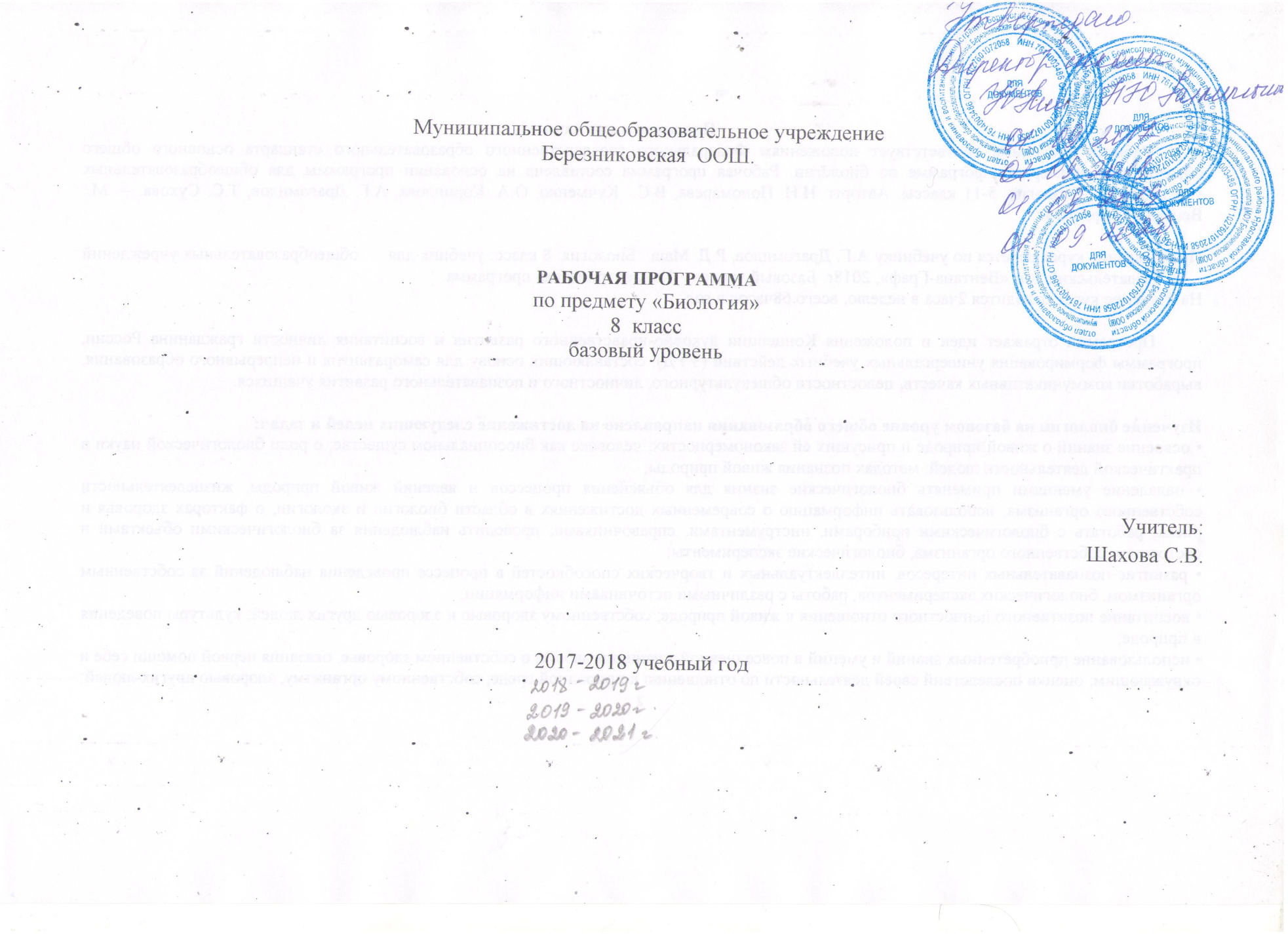 Пояснительная записка       Рабочая программа по биологии для 8 класса составлена на основе следующих нормативных документов:Федеральный закон от 29.12.2012 года № 273-ФЗ «Об образовании в Российской Федерации» (принят Государственной Думой 21 декабря 2012 года, одобрен Советом Федерации 26 декабря 2012 года)Федеральный государственный образовательный стандарт основного общего образования, утвержденного Приказом Министерства образования и науки Российской Федерации от 17.12.2010 г № 1897 «Об утверждении федерального государственного образовательного стандарта основного общего образования».Примерные программы по учебным предметам. Биология. 5-11 классы. Авторы: И.Н. Пономарева, В.С.  Кучменко, О.А. Корнилова, А.Г. Драгомилов, Т.С. Сухова. –  М.: Вентана-Граф, 2014г.[Текст]. – 75 с. -- (Стандарты второго поколения).Рекомендованного списка учебников, утверждённого приказом от 28.12.2018 № 345 «О федеральном перечне учебников, рекомендуемых к использованию.Методического письма о преподавании учебного предмета «Биология» в общеобразовательных организациях Ярославской области.Преподавание курса ведется по учебнику А.Г. Драгомилов, Р.Д. Маш.  Биология: 8 класс: учебник для      общеобразовательных учреждений – М.: Издательский дом «Вентана-Граф», 2018г. Базовый уровень. Концентрическая программа.На изучение курса отводится 2часа в неделю, всего 68часов в год.          Программа отражает идеи и положения Концепции духовно-нравственного развития и воспитания личности гражданина России, программы формирования универсальных учебных действий (УУД), составляющих основу для саморазвития и непрерывного образования, выработки коммуникативных качеств, целостности общекультурного, личностного и познавательного развития учащихся.Изучение биологии на базовом уровне общего образования направлено на достижение следующих целей и задач:• освоение знаний о живой природе и присущих ей закономерностях; человеке как биосоциальном существе; о роли биологической науки в практической деятельности людей; методах познания живой природы;• овладение умениями применять биологические знания для объяснения процессов и явлений живой природы, жизнедеятельности собственного организма; использовать информацию о современных достижениях в области биологии и экологии, о факторах здоровья и риска; работать с биологическими приборами, инструментами, справочниками; проводить наблюдения за биологическими объектами и состоянием собственного организма, биологические эксперименты;• развитие познавательных интересов, интеллектуальных и творческих способностей в процессе проведения наблюдений за собственным организмом, биологических экспериментов, работы с различными источниками информации;• воспитание позитивного ценностного отношения к живой природе, собственному здоровью и здоровью других людей; культуры поведения в природе;• иcпользование приобретенных знаний и умений в повседневной жизни для заботы о собственном здоровье, оказания первой помощи себе и окружающим; оценки последствий своей деятельности по отношению к природной среде, собственному организму, здоровью других людей; для соблюдения правил поведения в окружающей среде, норм здорового образа жизни, профилактики заболеваний, травматизма и стрессов, вредных привычек, ВИЧ-инфекции.2.Содержание курса «Биология. 8 класс»Глава 1. Организм человека. Общий обзор:науки об организме человека: анатомия, физиология, гигиена; методы наук о человеке; санитарно-эпидемиологические институты нашей страны;структура тела, место человека в живой природе: искусственная (социальная) и природная среда; биосоциальная природа человека; части тела человека; пропорции тела человека; сходство человека с другими животными; обшие черты в строении организма млекопитающих, приматов и человекообразных обезьян; специфические особенности человека как биологического вида;клетка: строение, химический состав и жизнедеятельность: части клетки; органоиды в животной клетке; процессы, происходящие в клетке (обмен веществ, рост, развитие, размножение); возбудимость;ткани: эпителиальные, соединительные, мышечные ткани; нервная ткань;общая характеристика систем органов организма человека, регуляция работы внутренних органов: система покровных органов; опорно-двигательная, пищеварительная, кровеносная, иммунная, дыхательная, нервная, эндокринная, мочевыделительная, половая системы органов; уровни организации организма; нервная и гуморальная регуляция внутренних органов; рефлекторная дуга.Основные понятия, которые необходимо усвоить после изучения главы 1: природная (естественная среда), социальная (искусственная) среда, биосоциальная среда человека, древние люди, человек разумный; части тела, области тела, внешние органы, внутренние органы, полости тела (грудная, брюшная), анатомия, физиология, гигиена; клеточная мембрана, ядро, цитоплазма, эн- доплазматическая сеть, комплекс Гольджи, рибосомы, митохондрии, лизосомы, клеточный центр, ядрышко; гены, АТФ; неорганические и органические вещества; ткани (эпителиальные, соединительные, мышечные, нервная); жировая ткань, рыхлая соединительная ткань; мышечное волокно; гладкая, поперечнополосатая скелетная и поперечнополосатая сердечная мышечные ткани; нейрон; дендрит; аксон; синапс; нейроглия; межклеточное вещество; органы; система органов; уровни организации организма; нервная регуляция; рефлекс; рефлекторная дуга; чувствительные, вставочные, исполнительные нейроны; рецепторы; гуморальная регуляция; эндокринная система; гормоны.Л.Р. № 1 «Действие фермента каталазы на пероксид водорода», Л.Р. № 2 «Клетки и ткани под микроскопом».П.Р. «Получение мигательного рефлекса и условий, вызывающих его торможение».Глава 2. Опорно-двигательная система:скелет; строение, состав и типы соединения костей: общая характеристика и значение скелета; три типа костей; строение костей; состав костей; типы соединения костей;скелет головы и туловища: отделы черепа; кости, образующие череп; отделы позвоночника; строение позвонка и грудной клетки;скелет конечностей: строение скелета поясов конечностей, верхней и нижней конечностей;первая помощь при повреждениях опорно-двига- тельной системы: виды травм, затрагивающих скелет (растяжения, вывихи, открытые и закрытые переломы); необходимые приемы первой помощи при травмах;строение, основные типы и группы мышц: гладкая и скелетная мускулатура; строение скелетной мышцы; основные группы скелетных мышц;работа мышц: мышцы-антагонисты и мышцы- синергисты; динамическая и статическая работа мышц; мышечное утомление;нарушение осанки и плоскостопие: осанка; причины и последствия неправильной осанки; предупреждение искривления позвоночника, плоскостопия;развитие опорно-двигательной системы: развитие опорно-двигательной системы в ходе взросления; значение двигательной активности и мышечных нагрузок; физическая подготовка; статические и динамические физические упражнения.Основные понятия, которые необходимо усвоить после изучения главы 2: опорно-двигательная система; компактное вещество; губчатое вещество; надкостница; костные пластинки; красный костный мозг; желтый костный мозг; соединение костей (неподвижное, подвижное (сустав), полуподвижное); суставная головка, суставная впадина, суставная сумка; связки; отделы черепа (мозговой, лицевой); отделы позвоночника (шейный, грудной, поясничный, крестцовый, копчиковый); позвонок; тело, дуги, отростки позвонка; позвоночный канал; межпозвоночные хрящевые диски; крестец; копчик; грудная клетка; ребра; грудина; плечевой пояс, лопатки, ключицы; плечо, предплечье, кисть; локтевая, лучевая кости; запястье, пясть, фаланги; тазовый пояс; газовые кости; бедро, голень, стопа; бедренная, большеберцовая, малоберцовая кости; коленная чашечка; предплюсна, плюсна; сухожилия; жевательные и мимические мышцы; мышцы туловища; мышцы конечностей; сократимость; сила мышц; амплитуда движения; мышцы-антагонисты, мышцы-синергисты; утомление мышц; работоспособность; динамическая и статическая работа; осанка; искривление позвоночника; плоскостопие; гиподинамия, тренировочный эффект; статические и динамические упражнения.JI.P.№3 «Строение костной ткани», J1.Р. № 4 «Состав костей».П. Р.: «Исследование строения плечевого пояса и предплечья», «Изучение расположения мышц головы», «Проверяем правильность осанки», «Есть ли у вас плоскостопие?», «Гибок ли ваш позвоночник?».Глава 3. Кровь. Кровообращение:внутренняя среда; значение крови и ее состав: жидкости, образующие внутреннюю среду организма человека (кровь, лимфа, тканевая жидкость); функции крови в организме; состав плазмы крови; форменные элементы крови (эритроциты, тромбоциты, лейкоциты);иммунитет: иммунная система; важнейшие открытия в сфере изучения иммунитета; виды иммунитета; прививки и сыворотки;тканевая совместимость и переливание крови: причины несовместимости тканей; группы крови; резус-фактор; правила переливания крови;сердце и круги кровообращения: органы кровообращения; строение сердца; виды кровеносных сосудов; большой и малый круги кровообращения;движение лимфы: лимфатические сосуды; лимфатические узлы; роль лимфы в организме;движение крови по сосудам: давление крови в со судах; верхнее и нижнее артериальное давление; заболевания сердечно-сосудистой системы, связанные с давлением крови; скорость кровотока; пульс; перераспределение крови в работающих органах;регуляция работы органов кровеносной системы: отделы нервной системы, управляющие работой сердца; гуморальная регуляция сердца; автоматизм сердца;предупреждение заболеваний кровеносной системы: физические нагрузки и здоровье сердечно-со- судистой системы; влияние табака и алкоголя на состояние сердечно-сосудистой системы;первая помощь при кровотечениях: значение кровотечения; виды кровотечений (капиллярное, венозное, артериальное).Основные понятия, которые необходимо усвоить после изучения главы 3: кровь; тканевая жидкость; лимфа; гомеостаз, плазма крови; форменные элементы крови: тромбоциты, эритроциты, лейкоциты (фагоциты, лимфоциты); гемоглобин; антиген, антитело; иммунитет (клеточный и гуморальный, активный и пассивный, естественный и искусственный, наследственный и приобретенный); иммунная реакция; эпидемия; вакцина; лечебная сыворотка; иммунная система; тканевая совместимость; группы крови; резус-фактор; антитела а и (3; групповая совместимость крови; сердце; предсердия, желудочки; створчатые и полулунные клапаны; аорта, артерия, капилляры, вены; органы кровообращения; большой и малый круги кровообращения; лимфатические капилляры; лимфатические сосуды; лимфатические узлы; артериальное кровяное давление (верхнее и нижнее, систолическое и диастолическое давление); гипертония; гипотония; инсульт; инфаркт; пульс; частота пульса (частота сердечных сокращений); автоматия сердца; адреналин; ацетилхолин; абстиненция; тренировка сердца; функциональные пробы; дозированная нагрузка; кровотечение (капиллярное, артериальное, венозное); жгут; закрутка; давящая повязка.Л.Р. № 5 «Сравнение крови человека с кровью лягушки».П.Р.: «Кислородное голодание», «Пульс и движение крови», «Определение скорости кровотока в сосудах ногтевого ложа большого пальца руки», «Доказательство вреда курения», «Функциональная сердечно-сосудистая проба».Глава 4. Дыхательная система:значение дыхательной системы; органы дыхания: связь дыхательной и кровеносной систем; строение дыхательных путей; органы дыхания и их функции;- строение легких; газообмен в легких и тканях: строение легких; процесс поступления кислорода в кровь и транспорт кислорода от легких по телу; роль эритроцитов и гемоглобина в переносе кислорода;дыхательные движения: механизм вдоха и выдоха; органы, участвующие в дыхательных движениях; влияние курения на функции альвеол легких;регуляция дыхания: контроль дыхания центральной нервной системой; бессознательная и сознательная регуляция; рефлексы кашля и чихания; дыхательный центр; гуморальная регуляция дыхания;заболевания дыхательной системы: болезни органов дыхания, передающиеся через воздух (грипп, туберкулез легких); рак легких; значение флюорографии; жизненная емкость легких; значение закаливания, физических упражнений для тренировки органов дыхания и гигиены помещений для здоровья человека;первая помощь при поражении органов дыхания: первая помощь при попадании инородного тела в верхние дыхательные пути, при утоплении, удушении, заваливании землей, электротравмах; искусственное дыхание; непрямой массаж сердца.Основные понятия, которые необходимо усвоить после изучения главы 4: дыхательная система; легочное дыхание; тканевое дыхание; дыхательные пути; носовая и ротовая полости; носоглотка; ротоглотка; гортань; трахея; бронхи; альвеолы; легкие; легочная плевра, пристеночная плевра; плевральная полость; плевральная жидкость; диафрагма, дыхательные движения; дыхательный центр продолговатого мозга; высшие дыхательные центры; регуляция дыхания (рефлекторная, гуморальная); чихание; кашель; грипп; туберкулез легких; рак легких; флюорография; жизненная емкость легких (ЖЕЛ); дыхательные упражнения; первая помощь при утоплении, удушении, заваливании землей; электротравма; обморок; клиническая смерть, биологическая смерть; реанимация; искусственное дыхание, непрямой массаж сердца.Л.Р. № 6 «Состав вдыхаемого и выдыхаемого воздуха», Л.Р. № 7«Дыхательные движения».П.Р.: «Измерение обхвата грудной клетки», «Определение запыленности воздуха в зимнее время».Глава 5. Пищеварительная система:значение пищи: значение и состав пищи; питательные вещества; вода, минеральные вещества и витамины в пище; правильная подготовка пищи к употреблению (части растений, накапливающие вредные вещества; санитарная обработка пищевых продуктов);строение пищеварительной системы: значение пищеварения; органы пищеварительной системы; пищеварительные железы;зубы: строение зубного ряда человека; смена зубов; строение зуба; значение зубов; уход за зубами;пищеварение в ротовой полости и в желудке: механическая и химическая обработка пищи в ротовой полости; пищеварение в желудке; строение стенок желудка;пищеварение в кишечнике: химическая обработка пищи в тонком кишечнике и всасывание питательных веществ; печень и ее функции; толстая кишка, аппендикс и их функции;регуляция пищеварения: рефлексы органов пищеварительной системы; работы И.П. Павлова в области изучения рефлексов; гуморальная регуляция пищеварения; правильное питание;заболевания органов пищеварения: инфекционные заболевания желудочно-кишечного тракта и глистные заболевания: способы заражения и симптомы; пищевые отравления: симптомы и первая помощь. ^Основные понятия, которые необходимо усвоить после изучения главы 5: питательные вещества; белки, жиры, углеводы; вода, минеральные соли; витамины; пищеварение; пищеварительная система; ротовая полость; глотка; гортань; надгортанник; мягкое и твердое небо; небный язычок; миндалины; пищевод; пищеварительные железы; пищеварительный канал; желчный пузырь; тонкая кишка; двенадцатиперстная кишка; слепая кишка; толстая кишка; прямая кишка; зубы, резцы, клыки, малые и большие коренные зубы; выпадающие (молочные) и постоянные зубы, смена зубов; коронка зуба, шейка зуба, корень зуба, эмаль, дентин, цемент, зубная пульпа; кариес; слюна; птиалин (амилаза), крахмал, глюкоза, желудок, желудочный сок, брюшина; желчь, поджелудочная железа, поджелудочный сок, кишечный сок, брыжейка, кишечные ворсинки, незаменимые аминокислоты, гликоген, мочевина, аппендикс, аппендицит; пищевой рефлекс; условный и безусловный рефлексы; условное и безусловное торможение; ориентировочный рефлекс; режим питания; желудочно-кишечные заболевания, переносчики заболеваний, глистные заболевания, пищевые отравления, промывание желудка.Л.Р. № 8 «Действие ферментов слюны на крахмал», Л.Р. № 9«Действие ферментов желудочного сока на белки».П.Р. «Местоположение слюнных желез».Глава 6. Обмен веществ и энергии:обменные процессы в организме: стадии обмена веществ; пластический и энергетический обмен;нормы питания: расход энергии в организме; факторы, влияющие на основной и общий обмен организма; нормы питания; калорийность пищи;витамины: роль витаминов в организме; гипер- и гиповитаминоз, авитаминоз; важнейшие витамины, их значение для организма; источники витаминов; правильная подготовка пищевых продуктов к употреблению в пищу.Основные понятия, которые необходимо усвоить после изучения главы 6: обмен веществ, пластический обмен, энергетический обмен; основной обмен, общий обмен; энерготраты человека; энергоемкость (калорийность) пищи, суточный рацион; витамины А, В,, С, D; гиповитаминоз, гипервитаминоз, авитаминоз, «куриная слепота», бери-бери, цинга, рахит.П.Р. «Функциональная проба с максимальной задержкой дыхания до и после нагрузки».Глава 7. Мочевыделительная система:строение и функции почек: строение мочевыделительной системы; функции почек; строение нефрона; механизм фильтрации мочи в нефро- не; этапы формирования мочи в почках;заболевания органов мочевыделения; питьевой режим: причины заболеваний почек; значение воды и минеральных солей для организма; гигиена питья; обезвоживание; водное отравление; гигиенические требования к питьевой воде; очистка воды.Основные понятия, которые необходимо усвоить после изучения главы 7: мочевыделительная система; почки, корковый и мозговой слои, почечные пирамиды, почечная лоханка; нефрон, капсула и каналец, капиллярный клубочек; первичная и вторичная моча; мочеточники, мочевой пузырь, мочеиспускательный канал; обезвоживание, водное отравление, гигиена питья, кишечная палочка, жесткость воды.Глава 8. Кожа:значение кожи и ее строение: функции кожных покровов; строение кожи;нарушения кожных покровов и повреждения кожи: причины нарушения здоровья кожных покровов; первая помощь при ожогах, обморожениях; инфекции кожи (грибковые заболевания, чесотка);гигиена кожных покровов: участие кожи в терморегуляции; закаливание; первая помощь при тепловом и солнечном ударах.Основные понятия, которые необходимо усвоить после изучения главы 8: эпидермис, дерма, подкожная жировая клетчатку пигмент, загар; сальные и потовые железы; волосы, ногти; жирная, нормальная, сухая кожа; термический ожог, химический ожог, обморожение; стригущий лишай, чесоточный зудень, чесотка; теплообразование, теплоотдача, терморегуляция, закаливание (обтирания, обливания, душ, плавание); солнечный ожог, тепловой удар, солнечный удар.Глава 9. Эндокринная система:железы внешней, внутренней и смешанной секреции: отличия и сходства желез внешней, внутренней и смешанной секреции, их функции; эндокринная система;роль гормонов в организме: роль гормонов в росте и развитии организма; влияние нарушений работы гипофиза, щитовидной железы на процессы роста и развития; роль поджелудочной железы в организме; сахарный диабет; роль надпочечников в организме; адреналин и норадреналин.Основные понятия, которые необходимо усвоить после изучения главы 9: железы внешней, внутренней и смешанной секреции; эндокринная система; гипофиз, гормон роста, щитовидная железа, гормоны щитовидной железы; кретинизм, базедова болезнь, инсулин, сахарный диабет; надпочечники, адреналин, норадреналин.Глава 10. Нервная система:значение, строение и функция нервной системы: общая характеристика роли нервной системы; части и отделы нервной системы; центральная и периферическая нервная система; соматический и вегетативный отделы; прямые и обратные связи;автономный отдел нервной системы: парасимпатический и симпатический подотделы автономного отдела нервной системы;нейрогуморальная регуляция: связь желез внутренней секреции с нервной системой; согласованное действие гуморальной и нервной регуляции на организм; скорость реагирования нервной и гуморальной систем;спинной мозг: строение спинного мозга; рефлекторная функция спинного мозга (соматические и вегетативные рефлексы); проводящая функция спинного мозга;головной мозг: серое и белое вещество головного мозга; строение и функции отделов головного мозга; расположение и функции зон коры больших полушарий.Основные понятия, которые необходимо усвоить после изучения главы 10: центральная нервная система, периферическая нервная система; нервы, нервные узлы, нервные центры; прямые и обратные связи, соматический и автономный (вегетативный) отделы нервной системы; симпатический и парасимпатический отделы автономной (вегетативной) нервной системы; симпатический ствол, нервное сплетение, блуждающий нерв, иннервация; гипоталамус, нейрогормоны, единство гуморальной и нервной регуляции; спинной мозг, позвоночный канал, спинномозговая жидкость, центральный канал, серое и белое вещество, деятельность спинного мозга; головной мозг, продолговатый мозг, средний мозг, мост, мозжечок, промежуточный мозг, большие полушария головного мозга, кора больших полушарий, ядра, борозды и извилины, доли коры (лобные, теменные, затылочные, височные), зоны коры.П.Р.: «Действие прямых и обратных связей», «Штриховое раздражение кожи», «Функции продолговатого, среднего мозга и мозжечка».Глава 11. Органы чувств. Анализаторы:принцип работы органов чувств и анализаторов: пять чувств человека; расположение, функциианализаторов и особенности их работы; развитость органов чувств и тренировка; иллюзии;орган зрения и зрительный анализатор: значение зрения; строение глаза; слезные железы; оболочки глаза;заболевания и повреждения глаз: близорукость и дальнозоркость; первая помощь при повреждении глаз;органы слуха, равновесия и их анализаторы: значение слуха; части уха; строение и функции наружного, среднего и внутреннего уха; шум как фактор, вредно влияющий на слух; заболевания уха; строение и расположение органа равновесия;органы осязания, обоняния и вкуса: значение, расположение и устройство органов осязания, обоняния и вкуса; вредные пахучие вещества; особенности работы органа вкуса.Основные понятия, которые необходимо усвоить после изучения главы 11; анализатор, специфичность, иллюзии; глаз, брови, ресницы; глазницы, слеза, глазное яблоко, белочная оболочка (склера), роговица, сосудистая оболочка, радужная оболочка (радужка), сетчатка, палочки, колбочки, зрачок, хрусталик, стекловидное тело, желтое пятно, «слепое пятно»; дальнозоркость, близорукость; ухо, наружное ухо, ушная раковина; слуховой проход, барабанная перепонка, среднее ухо, слуховые косточки, слуховая (евстахиева) труба, внутреннее ухо, улитка, спиральный орган, воло- сковые клетки; гигиена слуха; вестибулярный аппарат (орган равновесия), полукружные каналы, овальный и круглый мешочки; осязание, нервные окончания, тактильные рецепторы, кожно-мышечная чувствительность; обонятельные клетки, вкусовые клетки; токсикомания, вкусовые сосочки, послевкусие.П.Р.: «Сужение и расширение зрачка», «Принцип работы хрусталика», «Обнаружение “слепого пятна”», «Проверьте ваш вестибулярный аппарат», «Раздражение тактильных рецепторов».Глава 12. Поведение и психика:врожденные формы поведения: положительные и отрицательные (побудительные и тормозные) инстинкты и рефлексы; явление запечатления (импринтинга);приобретенные формы поведения: условные рефлексы и торможение рефлекса; подкрепление рефлекса; динамический стереотип;закономерности работы головного мозга: центральное торможение; безусловное (врожденное) и условное (приобретенное) торможение; явление доминанты; закон взаимной индукции;биологические ритмы; сон и его значение: сон как составляющая суточных биоритмов; медленный и быстрый сон; природа сновидений; значение сна для человека; гигиена сна;особенности высшей нервной деятельности человека; познавательные процессы: наука о высшей нервной деятельности; появление и развитие речи в эволюции человека и индивидуальном развитии; внутренняя и внешняя речь; восприятие и впечатление; виды и процессы памяти; особенности запоминания; воображение и мышление;воля и эмоции; внимание; регуляция поведения: волевые качества личности и волевые действия; побудительная и тормозная функции воли; внушаемость и негативизм; эмоциональные реакции, эмоциональные состояния и эмоциональные отношения (чувства); астенические и стенические эмоции; непроизвольное и произвольное внимание; рассеянность внимания;режим дня; работоспособность: стадии работоспособности (врабатывание, устойчивая работоспособность, истощение); значение и состав правильного режима дня, активного отдыха.Основные понятия, которые необходимо усвоить после изучения главы 12: врожденные формы поведения, инстинкты, положительные и отрицательные рефлексы и инстинкты, запечатление (импринтинг); приобретенные формы поведения, условно-рефлекторные связи, динамический стереотип, рассудочная деятельность, подкрепление; возбуждение, торможение, центральное торможение, доминанта, закон взаимной индукции; физиология высшей нервной деятельности, подсознание, языковая среда, внешняя и внутренняя речь, подсознательные процессы; память, виды памяти, процессы памяти, долговременная и краткосрочная память; воображение, мышление, впечатление; воля, волевое действие, волевой акт; внушаемость, негативизм; эмоции, эмоциональные реакции, эмоциональное состояние, эмоциональные отношения (чувства); произвольное и непроизвольное внимание; работоспособность, врабатывание, истощение, активный отдых, режим дня; быстрый и медленный сон, электроэнцефалограф, сновидения, гигиена сна.П.Р.: «Перестройка динамического стереотипа: овладение навыком зеркального письма», «Изучение внимания при разных условиях».Глава 13. Индивидуальное развитие организма:половая система человека: факторы, определяющие пол; строение женской и мужской половой системы; созревание половых клеток и сопутствующие процессы в организме; гигиена внешних половых органов. Причины наследственных заболеваний;заболевания наследственные, врожденные, передающиеся половым путем: врожденные заболевания; заболевания, передаваемые половым путем; СПИД;внутриутробное развитие организма; развитие после рождения: созревание зародыша; закономерности роста и развития ребенка; ростовые скачки; календарный и биологический возраст;вред наркогенных веществ: примеры наркогенных веществ; причины обращения молодых людей к наркогенным веществам; процесс привыкания к курению; последствия курения; влияние алкоголя на организм; опасность наркотической зависимости; реакция абстиненции;психологические особенности личности: типы темперамента; характер личности и факторы, влияющие на него; экстраверты и интроверты; интересы и склонности, способности; выбор будущей профессиональной деятельности.Основные понятия, которые необходимо усвоить после изучения главы 13: яйцеклетка, сперматозоид, половые хромосомы, оплодотворение, зигота; женская половая система, мужская половая система, овуляция, менструация, поллюция, половое созревание; наследственные и врожденные заболевания; СПИД, ВИЧ, венерические болезни, гонорея, сифилис; дробление, рост, развитие, календарный и биологический возраст; плод, зародыш, плацента, пупочный канатик; темперамент, типы нервной системы (типы темперамента), меланхолик, холерик, флегматик, сангвиник; экстраверты, интроверты; интерес, склонность, способность (человека), характер (человека)..Требования к результатам обучения (сформированность УУД)Изучение курса «Биология» в 8 классе направлено на достижение следующих результатов (освоение универсальных учебных действий - УУД):Личностные результаты:знание основных принципов и правил отношения к живой природе, основ здорового образа жизни и здоровьесберегающих технологий;реализация установок здорового образа жизни; понимание ценности здорового и безопасного образа жизни;развитие познавательных интересов и мотивов, направленных на изучение живой природы; интеллектуальных умений (доказывать, строить рассуждения, анализировать, сравнивать, делать выводы и др.); эстетического восприятия живых объектов;воспитание чувства гордости за российскую биологическую науку;понимание основных факторов, определяющих взаимоотношения человека и природы; готовность к самостоятельным поступкам и действиям на благо природы;признание ценности жизни во всех ее проявлениях и необходимости ответственного, бережного отношения к окружающей среде; соблюдение правил поведения в природе;осознание значения семьи в жизни человека и общества, готовность и способность принимать ценности семейной жизни; уважительное и заботливое отношение к членам своей семьи;понимание значения обучения для повседневной жизни и осознанного выбора профессии;признание права каждого на собственное мнение; эмоционально-положительное отношение к сверстникам;критичное отношение к своим поступкам, осознание ответственности за их последствия.Метапредметные результаты:познавательные УУД - формирование и развитие навыков и умений:владеть основами исследовательской и проектной деятельности — видеть проблему, ставить вопросы, выдвигать гипотезы, давать определения понятий, классифицировать, наблюдать, проводить эксперименты, делать выводы и заключения, структурировать материал, объяснять, доказывать, защищать свои идеи;работать с разными источниками информации, анализировать и оценивать информацию, преобразовывать ее из одной формы в другую;находить информацию в различных источниках (тексте учебника, научно-популярной литературе, словарях и справочниках), оценивать ее достоверность;составлять сообщения на основе обобщения материала учебника и дополнительной литературы;строить логические рассуждения и умозаключения, устанавливать причинно-следственные связи, проводить сравнение;регулятивные УУД - формирование и развитие навыков и умений:организовывать свою учебную и познавательную деятельность - определять цели работы, ставить задачи, планировать (рассчитывать последовательность действий и прогнозировать результаты работы);самостоятельно выдвигать варианты решения поставленных задач и выбирать средства достижения цели;работать по плану, сверять свои действия с целью и, при необходимости, исправлять ошибки самостоятельно;выбирать целевые и смысловые установки в своих действиях и поступках по отношению к живой природе, здоровью своему и окружающих;проводить работу над ошибками для внесения корректив в усваиваемые знания;владеть основами самоконтроля и самооценки, применять эти навыки при принятии решений и осуществлении осознанного выбора в учебной и познавательной деятельности;коммуникативные УУД — формирование и развитие навыков и умений:адекватно использовать речевые средства для дискуссии и аргументации своей позиции, сравнивать разные точки зрения, аргументировать свою точку зрения, отстаивать свою позицию.слушать и слышать другое мнение, вести дискуссию, оперировать фактами как для доказательства, так и для опровержения существующего мнения;строить продуктивное взаимодействие со сверстниками и взрослыми;участвовать в коллективном обсуждении проблем.Предметные результаты:в познавательной {интеллектуальной) сфере:выделять существенные признаки биологических объектов (отличительные признаки живых организмов и организма человека) и процессов (обмен веществ и превращение энергии, питание, дыхание, выделение, транспорт веществ, рост, развитие, размножение, регуляция жизнедеятельности организма; круговорот веществ и превращение энергии в экосистемах);приводить доказательства родства человека с млекопитающими животными; взаимосвязи человека и окружающей среды; зависимости здоровья человека от состояния окружающей среды; необходимости защиты окружающей среды; соблюдения мер профилактики заболеваний, вызываемых растениями, животными, бактериями, грибами и вирусами, травматизма, стрессов, ВИЧ-инфекции, вредных привычек, нарушения осанки, зрения, слуха, инфекционных и простудных заболеваний;объяснять роль биологии в практической деятельности людей; места и роли человека в природе; роли различных организмов в жизни человека; значения биологического разнообразия для сохранения биосферы; механизмов наследственности и изменчивости, проявления наследственных заболеваний у человека, видообразования и приспособленности;устанавливать причинно-следственные связи между гибкостью тела человека и строением его позвоночника, между строением анализатора и выполняемой им функцией;сравнивать клетки, ткани организма человека и делать выводы на основе сравнения; выявлять взаимосвязи между особенностями строения клеток и выполняемыми ими функциями;проводить биологические исследования и делать выводы на основе полученных результатов;находить в учебной и научно-популярной литературе информацию о заболеваниях сердечно-сосудистой системы, об инфекционных заболеваниях, оформлять ее в виде сообщений, рефератов, докладов;классифицировать типы и виды памяти, железы в организме человека;устанавливать взаимосвязи при обсуждении взаимодействия нервной и гуморальной регуляции;определять и различать части и органоиды клетки и системы органов организма человека на рисунках и схемах;сравнивать биологические объекты и процессы и делать выводы и умозаключения на основе сравнения;выявлять изменчивость организмов; приспособления организмов к среде обитания; типы взаимодействия разных видов в экосистеме; взаимосвязи между особенностями строения клеток, тканей, органов, систем органов и их функциями;владеть методами биологической науки — наблюдение и описание биологических объектов и процессов; постановка биологических экспериментов и объяснение их результатов;в ценностно-ориентационной сфере:знать основные правила поведения в природе и основы здорового образа жизни, применять их на практике;приводить доказательства взаимосвязи человека и окружающей среды, зависимости здоровья человека от состояния окружающей среды, необходимости защиты среды обитания человека;анализировать и оценивать последствия деятельности человека в природе, влияние факторов риска на здоровье человека;в сфере трудовой деятельности:знать и соблюдать правила работы в кабинете биологии;соблюдать правила работы с биологическими приборами и инструментами (препаровальные иглы, скальпели, лупы, микроскопы);в сфере физической деятельности:демонстрировать приемы оказания первой помощи при простудных заболеваниях, ожогах, обморожениях, травмах, спасении утопающего;проводить наблюдения за состоянием собственного организма;владеть приемами рациональной организации труда и отдыха;в эстетической сфере: оценивать с эстетической точки зрения объекты живой природы.Контроль метапредметных УУД ведется через: наблюдение и анализ устных  ответов обучающихся и их листа самоконтроля; самооценку учащихся с выбором дифференцированного домашнего задания;письменных  работ по предмету, содержащих задания для формирования метапредметных навыков;результаты выполнения специально сконструированных диагностических задач, направленных на оценку уровня сформированности конкретного вида УУД;результаты выполнения комплексных заданий на межпредметной основе.Текущий контроль успеваемости учащихся проводится в форме устных опросов, тестов по окончании каждой темы, а также в виде презентаций проектных работ (групповых и индивидуальных). Промежуточная аттестация производится на основании текущих оценок за период и результатов аттестационных работ в течение каждой четверти и в конце учебного года.Планируемые результаты изучения курса биологии к концу 8 классаОбучающиеся научатся:выделять существенные признаки биологических объектов (животных клеток и тканей, органов и систем органов человека) и процессов жизнедеятельности, характерных для организма человека;приводить доказательства взаимосвязи человека и окружающей среды, родства человека с животными и отличий человека от животных;аргументировать необходимость соблюдения мер профилактики заболеваний, травматизма, стрессов, вредных привычек, нарушения осанки, зрения, слуха, инфекционных и простудных заболеваний;объяснять эволюцию вида Человек разумный на примерах сопоставления биологических объектов и других материальных артефактов;выявлять примеры и пояснять проявление наследственных заболеваний у человека, сущность процессов наследственности и изменчивости, присущей человеку;различать по внешнему виду, схемам и описаниям реальные биологические объекты (клетки, ткани, органы, системы органов), выявлять отличительные признаки биологических объектов;сравнивать биологические объекты (клетки, ткани, органы, системы органов), процессы жизнедеятельности (питание, дыхание, обмен веществ, выделение и др.); делать выводы и умозаключения на основе сравнения;устанавливать взаимосвязи между особенностями строения и функциями клеток и тканей, органов и систем органов;использовать методы биологической науки: наблюдать и описывать биологические объекты и процессы; проводить исследования организма человека и объяснять их результаты;знать и аргументировать основные принципы здорового образа жизни, рациональной организации труда и отдыха;анализировать и оценивать влияние факторов риска на здоровье человека;описывать и использовать приемы оказания первой помоши;знать и соблюдать правила работы в кабинете биологии.Обучающиеся получат возможность научиться:объяснять необходимость применения тех или иных приемов при оказании первой доврачебной помощи при отравлениях, ожогах, обморожениях, травмах, спасении утопающего, кровотечениях;находить информацию о строении и жизнедеятельности человека в научно-популярной литературе, биологических словарях, справочниках, на интернет-ресурсах, анализировать и оценивать ее, переводить из одной формы в другую;ориентироваться в системе моральных норм и ценностей по отношению к собственному здоровью и здоровью других людей;анализировать и оценивать целевые и смысловые установки в своих действиях и поступках по отношению к здоровью своему и окружающих; последствия влияния факторов риска на здоровье человека.создавать письменные и устные сообщения об организме человека и его жизнедеятельности на основе нескольких источников информации, сопровождать выступление презентацией, учитывая особенности аудитории;работать в группе сверстников при решении познавательных задач, связанных с особенностями строения и жизнедеятельности организма человека, планировать совместную деятельность, учитывать мнение окружающих и адекватно оценивать собственный вклад в деятельность группы.Тематическое планированиеТематическое планированиеКалендарно-тематическое планированиеПеречень учебно-методического  обеспечения:Биология 6-11 кл. (лабораторный практикум). НФПК.Биология 6-9 кл. БЭНП «Кирилл и Мефодий».www.vSCHOOL.ru, 6-9 классыВлажные препараты Микроскопы ученические Мультимедийное пособие «Биология 5-9 кл.»  Микропрепараты по зоологии    Магнитные карточки по темамМуляжи позвоночных  животныхНаборы моделей  мозга и сердца позвоночных животных Рельефные таблицы по зоологии позвоночных и беспозвоночных животных Таблицы по зоологии Цифровой микроскоп Комплект учебно-лабораторного оборудованияНоутбукТелевизорСписок возможных тем рефератов: Вклад в развитие отечественной и мировой медицины Н.И. Пирогова, Теория фагоцитоза, Вклад И.И. Мечникова в развитие биологии, Микробиология на страже человечества, Правила сохранения витаминов в продуктах питания.-Список тем проектов: Великие Отечественные учёные-биологи Петрограда- Ленинграда- Петербурга, Полноценность рациона питания современного школьникаТемы курсовых и творческих работ: Модель механизма дыхания, Модель внутреннего органа, Предупреждение болезней дыхательной системы, Желудочно-кишечные заболевания: причины, симптомы, меры предупреждения.№п/пНаименование разделов, темКоличество часов по программеКоличество часовпо учебному плануВ том числе, количество часов на проведениеВ том числе, количество часов на проведениеВ том числе, количество часов на проведение№п/пНаименование разделов, темКоличество часов по программеКоличество часовпо учебному плануЛабораторных /
практических работЭкскурсийПроверочных работ8 класс8 класс8 класс8 класс8 класс8 класс8 классОбщий обзор организма человека552/111Опорно-двигательная система993/51Кровеносная система. Внутренняя среда организма791/5 1Дыхательная система772/21Пищеварительная система772/11Обмен веществ и энергии331/1Мочевыделительная система220/0Кожа330/0Эндокринная и нервная системы560/4Органы чувств. Анализаторы650/41Поведение человека и высшая нервная деятельность970/21Половая система. Индивидуальное развитие организма351/0 1Всего За 8 класс 706812/2518№Тема урокаЭлементы содержанияПланируемые результатыПланируемые результатыДомашнее заданиеДата№Тема урокаЭлементы содержанияПредметные УУДМетапредметные УУДДомашнее заданиеДата1Науки, изучающие организм человека. Место человека в живой природе. Особенности человека как социального существа. Происхождение человека. Расы. Техника безопасности на уроках биологии.Урок открытия нового знанияТекущий Экскурсия«Происхождение человека»Искусственная (социальная) и природная среда. Биосоциальная природа человека. Анатомия. Физиология. Гигиена. Методы наук о человеке. Санитарно-эпидемиологические институты нашей страны. Части тела человека. Пропорции тела человека. Сходство и отличия человека и животных. Общие черты в строении организма млекопитающих, приматов и человекообразных обезьян. Специфические особенности человека как биологического вида.Формируют  умения построения и реализации новых знаний (понятий, способов действий): коллективная работа — постановка учебной задачи на основе соотнесения того, что уже известно и усвоено, и того, что еще неизвестно . Научатся  давать определения понятий, называть черты морфологического сходства и отличия человека от представителей отряда Приматы и семейства Человекообразные обезьяны; определять и называть основные части тела, пропорции, которые существуют между ними. Имеют возможность научиться:сравнивать человека с другими млекопитающими по морфологическим признакам; Познавательные: работать с различными источниками информации; выделять главное в тексте, структурировать учебный материал; классифицировать объекты на основе определенных критериев; давать определения понятий.Коммуникативные: строят речевые высказывания в устной форме; аргументируют свою точку зренияФормируют познавательный  интерес к изучению человека как биосоциального существа, понимание необходимости установления гармоничных отношений с природойРегулятивные: формулируют цель урока и ставят задачи, необходимые для ее достижения; планируют свою деятельность и прогнозируют ее результаты; работают по плану, сверяют свои действия с целью и, при необходимости, исправляют ошибки самостоятельно.С.4-6, § 1,2, записи в тетради2Клетка, ее  строение, химический состав и жизнедеятельность. Клетка – основа строения организмов.Лабораторная работа №1«Действие каталазы на пероксид водорода»Урок общеметодологичес кой направленностиТекущий Части клетки. Органоиды в животной клетке. Процессы, происходящие в клетке: обмен веществ, рост, развитие, размножение. Возбудимость.Формируют деятельностные способности и структурируют , систематизируют учебный материал.Определяют проблемы и цели на разных этапах урока, обсуждают алгоритм проведения лабораторной работы, заполнение таблицы , групповая работа - проведение наблюдений и фиксирование их результатов; самостоятельная работа — выполнение рисунка «Строение клетки» в тетради и тестовых заданий по теме урока, сравнение результата с эталоном; Научатся: давать определения понятий: клеточная мембрана, ядро, цитоплазма, эндоплазматическая сеть, комплекс Гольджи, рибосомы, митохондрии, лизосомы, клеточный центр, ядрышко, гены,АТФ, неорганические и органические вещества, нуклеиновые кислоты, ферменты, раздражимость, деление клетки; распознавать и называть основные части клетки; описывать функции органоидов, процесс деления клетки, роль ферментов и молекул АФТ в жизнедеятельности и размножении клеток; Имеют возможность научиться: различать процесс роста и процесс развития; проводить лабораторный опыт, наблюдать происходящие явления, фиксировать результаты наблюдения, делать выводы; характеризовать клетку как открытую биологическую систему; соблюдать правила работы в кабинете биологии, правила обращения с лабораторным оборудованиемПознавательные: работать с различными источниками информации; выделять главное в тексте, составлять план параграфа; грамотно формулировать вопросы, приобретать навыки исследовательской деятельности.Регулятивные: формулировать цель урока и ставить задачи, необходимые для ее достижения; планировать свою деятельность и прогнозировать ее результаты; представлять результаты работы. Коммуникативные: строить речевые высказывания в устной форме; задавать вопросы; аргументировать свою точку зрения; участвовать в коллективном обсуждении проблемФормирование познавательного интереса к изучению организма чело- века; осознание единства живой природы; умение применять биологические знания для объяснения жизнедеятельности собственного организма§ 33Ткани организма человека.Лабораторная работа №2«Клетки и ткани под микроскопом».Урок общеметодологичес кой направленностиТекущий Эпителиальные, соединительные, мышечные ткани. Нервная ткань.Определение проблемы и цели на разных этапах  урока, обсуждение алгоритма проведения лабораторной работы по инструктивной карточке (с. 25 учебника); самостоятельная работа - выполнение рисунка «Строение клеток разных типов тканей» в тетради. Научатся давать определения понятий: ткани {эпителиальные, соединительные, мышечные, нервная), жировая ткань, рыхлая соединительная ткань, мышечное волокно, мышечные ткани (гладкая, поперечнополосатая скелетная и поперечнополосатая сердечная), нейрон, дендрит, аксон, синапс, нейроглия, межклеточное вещество; называть и различать типы и виды тканей;  Имеют возможность научиться:описывать особенности тканей разных типов; характеризовать зависимость строения ткани от выполняемой ею функции; сравнивать иллюстрации в учебнике с натуральными объектами; проводить наблюдение с помощью микроскопа, описывать результаты; соблюдать правила работы в кабинете биологии, правила обращения с лабораторным оборудованиемПознавательные: работают с различными источниками информации; сравнивают и классифицируют, самостоятельно выбирая критерии для указанных логических операций; составляют план параграфа. Регулятивные: формулируют цель урока и ставят задачи, необходимые для ее достижения; планируют свою деятельность и прогнозируют ее результаты; осуществляют рефлексию своей деятельности. Коммуникативные: строят речевые высказывания в устной форме; сравнивают разные точки зрения, аргументируют свою точку зрения, отстаивают свою позициюФормируют познавательный интерес к изучению организма человека; стремление к участию в трудовой деятельности в области медицины, биотехнологии§ 4, подготовка к тестированию.4Общая характеристика систем органов организма человека. Регуляция работы внутренних органовПрактическая работа №1. «Изучение мигательного рефлекса и его торможение».Урок общеметодологичес кой направленности.Текущий Система покровных органов. Опорно-двигательная, пищеварительная, кровеносная, иммунная, дыхательная, нервная, эндокринная, мочевыделительная, половая системы органов. Уровни организации организма. Нервная и гуморальная регуляция внутренних органов. Рефлекторная дуга.Научатся: давать определения понятий: органы; система органов, уровни организации организма, нервная регуляция, рефлекс, рефлекторная дуга, нейроны (чувствительные, вставочные, исполнительные), рецепторы, гуморальная регуляция, эндокринная система, гормоны.Имеют возможность научиться: описывать роль разных систем органов в организме; объяснять строение рефлекторной дуги, различие между нервной и гуморальной регуляцией внутренних органов; классифицировать внутренние органы на две группы в зависимости от их функций; выполнять практическую работу, фиксировать результаты и делать выводыПознавательные: работают с различными источниками информации; сравнивают, анализируют, делают выводы; выделяют объекты и процессы с точки зрения целого и частей; составлять план параграфа. Регулятивные: формулируют цель урока и ставят задачи, необходимые для ее достижения; планируют свою деятельность и прогнозируют ее результаты; работают по плану, сверяют свои действия с целью и, при необходимости, исправляют ошибки самостоятельно. Коммуникативные: строят речевые высказывания в устной форме; аргументируют свою точку зренияФормировапознавательного интереса к изучению систем органов человека; осознание единства живой природы, последствий своей деятельности по отношению к собственному организму§ 55Обобщающий урок по теме: «Общий обзор строения организма человека».Урок рефлексии ТематическийОбобщение и систематизация знаний по теме «Общий обзор организма человека»Формирование у учащихся навыков рефлексивной деятельности: самостоятельная работа — определение цели урока, выполнение заданий, предложенных учителем, сравнение результата с эталоном; самоанализ, самооценка; Научатся: актуализировать и обобщать полученные знания; развивать познавательную активность; определять степень усвоения изученного материала; характеризовать место человека в живой природе; описывать процессы, происходящие в клетке; Имеют возможность научиться: оценивать роль знаний об организме человека для сохранения и поддержания своего здоровья; характеризовать идею об уровневой организации организма; соотносить и систематизировать информацию из различных биологических источниковПознавательные: передавать содержание в сжатом (развернутом) виде; применять, обобщать и систематизировать полученные знания, делать выводы.Регулятивные: планировать свою деятельность и прогнозировать ее результаты; осуществлять рефлексию своей деятельности; осознавать уровень и качество усвоения учебного материала.Коммуникативные: строят речевые высказывания в письменной форме; аргументируют свою точку зренияДоделать задания рубрики «Проверь себя».6Значение, строение и функции нервной системы. Практическая работа №3. «Изучение действия прямых и обратных связей».Урок открытия нового знания.Текущий Общая характеристика роли нервной системы. Части и отделы нервной системы. Центральная и периферическая нервная система. Соматический и вегетативный отделы. Прямые и обратные связиПознавательные: ставят и формулирую цели и проблему урока; осознано и произвольно строят сообщения в устной и письменной форме, в том числе творческого  и исследовательского характера.Коммуникативные: проявляют активность во взаимодействии для решения коммуникативных и познавательных задач.Регулятивные: умеют определять цели, составлять план и последовательность действий; оценивают собственные достижения.§ 467Автономный отдел нервной системы. Нейрогуморальная регуляция.Практическая работа №4«Штриховое раздражение кожи».Урок открытия нового знания.Текущий Парасимпатический и симпатический подотделы автономного отдела нервной системы. Связь желёз внутренней секреции с нервной системой. Согласованное действие гуморальной и нервной регуляции на организм. Скорость реагирования нервной и гуморальной систем.Научатся давать определения понятий: симпатический и парасимпатический отделы автономной (вегетативной) нервной системы, симпатический ствол, нервное сплетение, блуждающий нерв, иннервация, гипоталамус, нейрогормоны, единство гуморальной и нервной регуляции; называть особенности работы автономного отдела нервной системы; выполнять практическую работу, фиксировать результаты и делать выводы; наблюдать происходящие явления, сопоставлять их с описанием в учебникеИмеют возможность научиться: различать симпатический и парасимпатический подотделы автономного отдела нервной системы по особенностям их строения и влияния на внутренние органы; объяснять принципы работы желез внутренней секреции и отделов нервной системы, различие между нервной и гуморальной регуляцией; Познавательные: самостоятельно формулируют познавательные цели, осуществляют поиск и выделяют необходимую информацию, моделируют, структурируют знания, осознанно и произвольно строят речевое высказывание в устной форме.Коммуникативные: слушают и вступают в диалог, участвуют в коллективном обсуждении, умеют с достаточной полнотой и точностью выражать свои мысли  в соответствии с задачей, владеют монологический и диалогической формами речи в соответствии с грамматическими нормами русского языка.Регулятивные: умеют определять цели, составлять план и последовательность действий; оценивают собственные достижения. Ставят учебную задачу на основе соотнесения того, что уже известно и усвоено, и того, что еще неизвестно.§ 47, 488Спинной мозг.Урок открытия нового знания.лекцияТекущий Строение спинного мозга. Рефлекторная функция спинного мозга (соматические и вегетативные рефлексы). Проводящая функция спинного мозгаНаучатся  давать определения понятий: спинной мозг, позвоночный канал, спинномозговая жидкость, центральный канал, серое и белое вещество, деятельность спинного мозга; описывать строение спинного мозга; раскрывать связь между строением частей спинного мозга и их функциями; называть функции спинного мозга; объяснять различие между спинномозговыми и симпатическими узлами, лежащими вдоль спинного мозга; оценивать различие между вегетативным и соматическим рефлексом с помощью материала учебника (рис. 78, 79); раскрывать понятия восходящие пути и нисходящие пути спинного мозгаПознавательные: осуществляют поиск необходимой информации; самостоятельно создают алгоритмы деятельности при решении проблем различного характера.Коммуникативные: участвуют в коллективном обсуждении проблем; обмениваются мнениями, понимают позицию партнера.Регулятивные: принимают и сохраняют учебную задачу; учитывают выделенные ориентиры действия в новом учебном материале в сотрудничестве с учителем)§ 499Головной мозг.Практическая работа №5«Изучение функций отделов головного мозга».Урок открытия нового знания.Текущий Серое и белое вещество головного мозга. Строение и функции отделов головного мозга. Расположение и функции зон коры больших полушарий.Научатся давать определения понятий: головной мозг, продолговатый мозг, средний мозг, мост, мозжечок, промежуточный мозг, большие полушария головного мозга, кора больших полушарий, ядра, борозды и извилины, долг/ коры (лобные, теменные, затылочные, височные), зоны коры; называть отделы головного мозга и их функции; описывать способы связи головного мозга с остальными органами в организме, расположение отделов и зон коры больших полушарий головного мозга; характеризовать функции коры больших полушарий; называть зоны коры больших полушарий их функции; выполнять фактическую работу, фиксировать результаты и делать выводы; наблюдать происходящие явления, сопоставлять их с описанием.Имеют возможность научиться: оценивать роль знаний об организме человека для сохранения и поддержания своего здоровья;Познавательные: ставят и формулирую цели и проблему урока; осознано и произвольно строят сообщения в устной и письменной форме, в том числе творческого  и исследовательского характера.Коммуникативные: проявляют активность во взаимодействии для решения коммуникативных и познавательных задач.Регулятивные: умеют определять цели, составлять план и последовательность действий; оценивают собственные достижения.§ 5010Эндокринная система. Железы наружной и смешанной секреции. Железы и роль гормонов в организме.Урок открытия нового знания.лекцияТекущий Железы внешней, внутренней и смешанной секреции. Их значение для организма человека.Научиться давать определения понятий: железы внешней, внутренней и смешанной секреции,эндокринная система, называть примеры желез разных типов.Имеют возможность научиться: оценивать роль знаний об организме человека для сохранения и поддержания своего здоровья; характеризовать идею об уровневой организации организма; соотносить и систематизировать информацию из различных биологических источниковПознавательные: самостоятельное формулируют познавательные цели, осуществляют поиск и выделяют необходимую информацию, моделируют, структурируют знания, осознанно и произвольно строят речевое высказывание в устной форме.Коммуникативные: слушают и вступают в диалог, участвуют в коллективном обсуждении, умеют с достаточной полнотой и точностью выражать свои мысли  в соответствии с задачей, владеют монологический и диалогической формами речи в соответствии с грамматическими нормами русского языка.Регулятивные: умеют определять цели, составлять план и последовательность действий; оценивают собственные достижения. Ставят учебную задачу на основе соотнесения того, что уже известно и усвоено, и того, что еще неизвестно.§ 4411Строение, состав и типы соединения костей Лабораторная работа №3«Строение костной ткани»Лабораторная работа №4«Состав костей».Урок открытия нового знания.Текущий Общая характеристика и значение скелета. Три типа костей. Строение костей. Состав костей. Типы соединения костей.Познавательные: осуществляют поиск необходимой информации; самостоятельно создают алгоритмы деятельности при решении проблем различного характера.Коммуникативные: участвуют в коллективном обсуждении проблем; обмениваются мнениями, понимают позицию партнера.Регулятивные: принимают и сохраняют учебную задачу; учитывают выделенные ориентиры действия в новом учебном материале в сотрудничестве с учителем)§6.12Скелет головы и туловища. Особенности скелета человека, связанные с прямохождением и трудовой деятельностью.Урок открытия нового знания.лекцияТекущий Отделы черепа. Кости, образующие череп. Отделы позвоночника. Строение позвонка. Строение грудной клеткиНаучатся  давать определения понятий: отделы черепа {мозговой, лицевой), отделы позвоночника {шейный, грудной, поясничный, крестцовый, копчиковый), позвонок, тело, дуги, отростки позвонка, позвоночный канал, межпозвоночные хрящевые диски, крестец, копчик, грудная клетка, ребра, грудина; описывать строение черепа (с помощью иллюстративного материала учебника); называть отделы позвоночника и части позвонка; Имеют возможность научиться: оценивать значение частей скелета головы и туловища для жизнедеятельности организма; объяснять связь между строением и функциями позвоночника, грудной клеткиПознавательные: осуществляют поиск необходимой информации; самостоятельно создают алгоритмы деятельности при решении проблем различного характера.Коммуникативные: участвуют в коллективном обсуждении проблем; обмениваются мнениями, понимают позицию партнера.Регулятивные: принимают и сохраняют учебную задачу; учитывают выделенные ориентиры действия в новом учебном материале в сотрудничестве с учителем)§7.13Скелет конечностей. Влияние факторов окружающей среды и образа жизни на развитие скелета.Практическая работа №6.«Исследование строения плечевого пояса и предплечья».Урок общеметодологичес кой направленностиТекущий Строение скелета поясов конечностей, верхней и нижней конечностей.Научатся  давать определения понятий: плечевой пояс, лопатки, ключицы, плечо, предплечье, кисть, локтевая и лучевая кости, запястье, пясть, фаланги, тазовый пояс, тазовые кости, бедро, голень, стопа, бедренная, большеберцовая и малоберцовая кости, коленная чашечка, предплюсна, плюсна; называть части свободных конечностей и поясов конечностей; выполнять практическую работу, фиксировать результаты и делать выводы.Имеют возможность научиться: описывать строение скелета конечностей (с помощью иллюстративного материала учебника); раскрывать причину различий в строении пояса нижних конечностей у мужчин и у женщин; выявлять особенности строения скелета конечностей в ходе наблюдения; Познавательные: ставят и формулирую цели и проблему урока; осознано и произвольно строят сообщения в устной и письменной форме, в том числе творческого  и исследовательского характера.Коммуникативные: проявляют активность во взаимодействии для решения коммуникативных и познавательных задач.Регулятивные: умеют определять цели, составлять план и последовательность действий; оценивают собственные достижения.§ 814Первая помощь при повреждениях опорно-двигательной системы. Профилактика травматизма.Урок открытия нового знания.лекцияТекущий Виды травм, затрагивающих скелет (растяжения, вывихи, открытые и закрытые переломы). Необходимые приёмы первой помощи при травмахНаучатся  давать определения понятий: растяжение, вывих, перелом, первая помощь; называть признаки различных видов травм суставов и костей; описывать приемы первой помощи в зависимости от вида травмы (с помощью иллюстративного материала учебника); Имеют возможность научиться: анализировать и обобщать информацию о травмах опорно-двига тельной системы и приемах оказания первой помощи Познавательные: самостоятельное формулируют познавательные цели, осуществляют поиск и выделяют необходимую информацию, моделируют, структурируют знания, осознанно и произвольно строят речевое высказывание в устной форме.Коммуникативные: слушают и вступают в диалог, участвуют в коллективном обсуждении, умеют с достаточной полнотой и точностью выражать свои мысли  в соответствии с задачей, владеют монологический и диалогической формами речи в соответствии с грамматическими нормами русского языка.Регулятивные: умеют определять цели, составлять план и последовательность действий; оценивают собственные достижения. Ставят учебную задачу на основе соотнесения того, что уже известно и усвоено, и того, что еще неизвестно.§ 915Строение, основные типы и группы мышц.Практическая работа №7.«Изучение расположения мышц головы». Урок открытия нового знания.Текущий Гладкая и скелетная мускулатура. Строение скелетной мышцы. Основные группы скелетных мышц.Научатся давать определения понятий: сухожилия, жевательные и мимические мышцы, мышцы туловища, мышцы конечностей, сократимость;Имеют возможность научиться: раскрывать связь функции и строения мышц; описывать строение скелетной мышцы (с помощью иллюстративного материала учебника) и условия ее функционирования; раскрывать принцип крепления скелетных мышц разных частей тела; выявлять особенности расположения мышц Познавательные: ставят и формулирую цели и проблему урока; осознано и произвольно строят сообщения в устной и письменной форме, в том числе творческого  и исследовательского характера.Коммуникативные: проявляют активность во взаимодействии для решения коммуникативных и познавательных задач.Регулятивные: умеют определять цели, составлять план и последовательность действий; оценивают собственные достижения.§ 1016Работа мышц.Лабораторная работа №5.Выявление  влияния статической и динамической работы на утомление мышц.Урок открытия нового знания.Текущий Мышцы — антагонисты и синергисты. Динамическая и статическая работа мышц. Мышечное утомлениеНаучатся  давать определения понятий: сила мышц, амплитуда движения, мышцы-антагонисты, мыш- цы-синергисты, утомление мышц, работоспособность, динамическая и статическая работа; объяснять условия оптимальной работы мышц, причины наступления утомления мышц; описывать два вида работы мышц; Имеют возможность научиться: сравнивать динамическую и статическую работу мышц; формулировать правила гигиены физических нагрузок (как преодолеть утомление и повысить работоспособность)Познавательные: осуществляют поиск необходимой информации; самостоятельно создают алгоритмы деятельности при решении проблем различного характера.Коммуникативные: участвуют в коллективном обсуждении проблем; обмениваются мнениями, понимают позицию партнера.Регулятивные: принимают и сохраняют учебную задачу; учитывают выделенные ориентиры действия в новом учебном материале в сотрудничестве с учителем.§ 1117Нарушение осанки и плоскостопие.Практические работы №8,9,10.«Проверка правильности осанки»,«Выявление плоскостопия»,«Оценка гибкости позвоночника» .Урок развивающего контроля.Текущий .Осанка. Причины и последствия неправильной осанки. Предупреждение искривления позвоночника, плоскостопия.Научатся  давать определения понятий: осанка, искривление позвоночника, плоскостопие; объяснять значение правильной осанки для здоровья; описывать меры по предупреждению искривления позвоночника, три степени нарушений осанки; Имеют возможность научиться: обосновывать значение правильной формы стопы; формулировать правила профилактики плоскостопия; выявлять особенности собственной осанки и формы стопы в ходе наблюдения; оценивать гибкость своего позвоночника; выполнять практическую работу, фиксировать результаты и делать выводыПознавательные: самостоятельное формулируют познавательные цели, осуществляют поиск и выделяют необходимую информацию, моделируют, структурируют знания, осознанно и произвольно строят речевое высказывание в устной форме.Коммуникативные: слушают и вступают в диалог, участвуют в коллективном обсуждении, умеют с достаточной полнотой и точностью выражать свои мысли  в соответствии с задачей, владеют монологический и диалогической формами речи в соответствии с грамматическими нормами русского языка.Регулятивные: умеют определять цели, составлять план и последовательность действий; оценивают собственные достижения. Ставят учебную задачу на основе соотнесения того, что уже известно и усвоено, и того, что еще неизвестно.§ 1218Развитие опорно-двигательной системы. Значение физических упражнений для правильного формирования скелета и мышц. Гиподинамия.Урок развивающего контроля.Урок-играТекущий.Развитие опорно-двигательной системы в ходе взросления. Значение двигательной активности и мышечных нагрузок. Физическая подготовка. Статические и динамические физические упражненияНаучатся давать определения понятой: гиподинамия, тренировочный эффект, статические и динамические упражнениям различать динамические и статические физические упражнения; раскрывать связь между мышечными нагрузками и состоянием систем внутренних органов человека; называть последствия применения допингов для здоровья человека;Имеют возможность научиться: оценивать роль физических нагрузок для развития опорно-двигательной системы; выявлять условия возникновения тренировочного эффекта; формулировать правила подбора упражнений для утренней гигиенической гимнастикиПознавательные: самостоятельное формулируют познавательные цели, осуществляют поиск и выделяют необходимую информацию, моделируют, структурируют знания, осознанно и произвольно строят речевое высказывание в устной форме.Коммуникативные: слушают и вступают в диалог, участвуют в коллективном обсуждении, умеют с достаточной полнотой и точностью выражать свои мысли  в соответствии с задачей, владеют монологический и диалогической формами речи в соответствии с грамматическими нормами русского языка.Регулятивные: умеют определять цели, составлять план и последовательность действий; оценивают собственные достижения. Ставят учебную задачу на основе соотнесения того, что уже известно и усвоено, и того, что еще неизвестно.§ 1319Обобщающий урок по теме:  «Опора и движение». Урок рефлексии.Обобщение и систематизация знаний по теме «Опорно-двигательная система».Научатся актуализировать и обобщать полученные знания; развивать познавательную активность; определять степень усвоения изученного материала; характеризовать особенности строения опорно-двигательной системы в связи с выполняемыми ею функциями; описывать основные части скелета человека, строение и соединение костей, особенности костей черепа; оценивать роль знаний об организме человека для сохранения и поддержания своего здоровья; знать приемы оказания первой помощи при травмах . Имеют возможность научиться: применять их на практике; соотносить и систематизировать информацию из различных биологических источниковПознавательные: выделять объекты и процессы с точки зрения целого и частей; строить логические рассуждения, включающие установление причинно-следственных связей; применять, обобщать и систематизировать полученные знания, делать выводы.Регулятивные: формулировать цель урока и ставить задачи, необходимые для ее достижения; планировать свою деятельность и прогнозировать ее результаты; осознавать уровень и качество усвоения учебного материала.Коммуникативные: адекватно использовать речевые средства для аргументации своей позиции, сравнивать разные точки зрения, аргументировать свою точку зрения, отстаивать свою позициюФормирование и развитие умения использовать приобретенные знания и навыки в повседневной жизни; понимание ценности здорового и безопасного образа жизни, необходимости повторения изученного материала для закрепления знаний; осознание потребности и готовности к самообразованию, в том числе и в рамках самостоятельной деятельности вне школы20Значение крови и её состав. Внутренняя среда организма.Лабораторная работа №6.«Сравнение крови человека с кровью лягушки».Урок открытия нового знания.ТекущийЖидкости, образующие внутреннюю среду организма человека (кровь, лимфа, тканевая жидкость). Функции крови в организме. Состав плазмы крови. Форменные элементы крови (эритроциты, тромбоциты, лейкоциты).Научатся давать определения понятий: кровь, тканевая жидкость, лимфа, гомеостаз, плазма крови, тромбоциты, эритроциты, лейкоциты (фагоциты, лимфоциты), гемоглобин, антиген, антитело; объяснять связь между тканевой жидкостью, лимфой и плазмой крови в организме; описывать функции крови, эритроцитов, тромбоцитов, лейкоцитов; Имеют  возможность научиться: оценивать вклад русской науки в развитие медицины; характеризовать процесс свертывания крови и фагоцитоз Познавательные: работать с различными источниками информации; преобразовывать информацию из одного вида в другой, строить логические рассуждения, включающие установление причинно- следственных связей; сравнивать и делать выводы; работать с натуральными объектами. Регулятивные: формулировать цель урока и ставить задачи, необходимые для ее достижения; работать по плану, сверять свои действия с целью и, при необходимости, исправлять ошибки самостоятельно. Коммуникативные: строить речевые высказывания в устной форме; аргументировать свою точку зрения; использовать информационные ресурсы для подготовки и презентации сообщения§ 1421Иммунитет. Тканевая совместимость. Переливание кровиУрок открытия новогоЛекция Текущий Иммунитет и иммунная система. Важнейшие открытия в сфере изучения иммунитета. Виды иммунитета. Прививки и сыворотки. Причины несовместимости тканей. Группы крови. Резус-фактор. Правила переливания кровиНаучатся давать понятия, преобразовывать информацию из одного вида в определения понятий: иммунитет (клеточный и гуморальный, активный и пассивный, естественный и искусственный, наследственный и приобретенный), иммунная реакция, эпидемия, вакцина, лечебная сыворотка, иммунная система, тканевая совместимость, группы крови, резус-фактор, антитела а и (3, групповая совместимость крови', называть органы иммунной системы; описывать принципы работы иммунной системы; характеризовать критерии выделения четырех групп крови у человека; различать разные виды иммунитета; называть правила переливания крови; оценивать важность знаний о своей группе крови.Имеют возможность научиться: формировать  интерес к изучению организма человека, гордиться  российской биологической наукой;  ответственному отношению к обучению, осознанию потребности и готовности к самообразованию, в том числе и в рамках самостоятельной деятельности вне школыПознавательные: работать с различными источниками информации; другой; строить логические рассуждения, включающие установление причинно- следственных связей; сравнивать и делать выводы.Регулятивные: формулировать цель урока и ставить задачи, необходимые для ее достижения; планировать свою деятельность и прогнозировать ее результаты. Коммуникативные: строить речевые высказывания в устной форме; аргументировать свою точку зрения§ 15, 1622Сердце. Круги кровообращения.Урок открытия нового ЛекцияТекущий Органы кровообращения. Строение сердца. Виды кровеносных сосудов. Большой и малый круги кровообращенияНаучатся давать определения понятий: сердце, предсердия, желудочки, створчатые и полулунные клапаны, аорта, артерия, капилляры, вены, органы кровообращения, большой и малый круги кровообращения; описывать строение сердца и процесс сердечных сокращений; сравнивать виды кровеносных сосудов; характеризовать строение кругов кровообращения и описывать, как движется кровь по малому кругу кровообращения; понимать различие в использовании термина артериальный применительно к виду крови и к сосудам; различать три фазы в работе сердца Имеют возможность научиться: применять полученные знания и умения на практике.Познавательные: работать с различными источниками информации; сравнивать и делать выводы; выделять обобщенный смысл и формальную структуру учебной задачи; строить логические рассуждения, включающие установление причинно-следственных связей. Регулятивные: формулировать цель урока и ставить задачи, необходимые для ее достижения; планировать свою деятельность и прогнозировать ее результаты; работать по плану, сверять свои действия с целью и, при необходимости, исправлять ошибки самостоятельно.Коммуникативные: строить речевые высказывания в устной форме; аргументировать свою точку зрения§ 1723Движение лимфыПрактическая работа №11.«Изучение явления кислородного голодания».Урок общеметодологичес кой направленностиТекущий Лимфатические сосуды Лимфатические узлы. Роль лимфы в организме.Научатся давать определения понятий: лимфатические капилляры, лимфатические сосуды, лимфатические узлы; описывать путь движения лимфы по организму; характеризовать значение лимфатической системы; выявлять признаки кислородной недостаточности; объяснять функции лимфатических узлов; выполнять практическую работу, фиксировать результаты и делать выводы; наблюдать происходящие явления, сопоставлять их с описанием в учебнике. Имеют возможность научиться: понимать значимость приобретенных знаний и умений в повседневной жизни; реализовывать теоретические познания на практикеПознавательные: работать с различными источниками информации; преобразовывать информацию из одного вида в другой, строить логические рассуждения, включающие установление причинно- следственных связей; сравнивать и делать выводыРегулятивные: формулировать цель урока и ставить задачи, необходимые для ее достижения; планировать свою деятельность и прогнозировать ее результаты; проводить наблюдения, фиксировать их результаты.Коммуникативные: строить речевые высказывания в устной форме; аргументировать свою точку зрения§ 1824Движение крови по сосудам.Практические работы №12, 13.«Определение ЧСС, скорости кровотока»,«Исследование рефлекторного притока крови к мышцам, включившимся в работу» Урок общеметодологической направленностиТекущий Давление крови в сосудах. Верхнее и нижнее артериальное давление. Заболевания сердечно-сосудистой системы, связанные с давлением крови. Скорость кровотока. Пульс. Перераспределение крови в работающих органах.Научатся давать определения понятий: артериальное кровяное давление (верхнее, нижнее), гипертония, гипотония, инсульт, инфаркт, пульс, частота пульса (частота сердечных сокращений); выполнять наблюдения и измерения физических показателей человека, производить вычисления, делать выводы по результатам исследования; описывать причины движения крови по сосудам, способы измерения давления; характеризовать признаки гипертонии и гипотонии; соблюдать правила работы в кабинете биологии, правила обращения с лабораторным оборудованием.Имеют возможность научиться:измерять давление и пульс, использовать приобретенные знания и навыки в повседневной жизни; понимать  важность заботы о собственном здоровьеПознавательные: работать с различными источниками информации; преобразовывать информацию из одного вида в другой, строить логические суждения, включающие установление причинно-следственных связей; сравнивать и делать выводы.Регулятивные: формулировать цель урока и ставить задачи, необходимые для ее достижения; планировать свою деятельность и прогнозировать ее результаты; проводить наблюдения, фиксировать их результаты.Коммуникативные: строить речевые высказывания в устной форме; аргументировать свою точку зрения; использовать информационные ресурсы для подготовки и презентации сообщения§ 1925Регуляция работы сердца и кровеносных сосудов.. Практическая работа №14.«Доказательства вреда табакокурения».Урок открытия нового знания.Текущий Отделы нервной системы, управляющие работой сердца. Гуморальная регуляция сердца. Автоматизм сердца.Научатся давать определения понятий: автоматия сердца, адреналин, ацетил- холин, абстиненция; раскрывать понятие гуморальная регуляция; объяснять принцип регуляции сердечных сокращений нервной системой; описывать механизмы регуляции работы органов кровеносной системы; оценивать влияние курения на скорость кровотока и действие табака на сосуды; выполнять практическую работу, фиксировать результаты и делать выводы.Имеют возможность научиться: признавать ценности жизни во всех ее проявлениях и необходимости ответственного, бережного отношения к своему здоровью и здоровью окружающих.Познавательные: работать с различными источниками информации; преобразовывать информацию из одного вида в другой, строить логические суждения, включающие установление причинно-следственных связей; сравнивать и делать выводы. Регулятивные: формулировать цель урока и ставить задачи, необходимые для ее достижения; планировать свою деятельность и прогнозировать ее результаты; проводить наблюдения, фиксировать их результаты.Коммуникативные: строить речевые высказывания в устной форме; аргументировать свою точку зрения§ 2026Заболевания кровеносной системы.Практическая работа №15.«Функциональная сердечно-сосудистая проба».Урок открытия нового знания.Текущий Физические нагрузки и здоровье сердечно-сосудистой системы. Влияние курения и алкоголя на состояние сердечно-сосудистой системы.Научатся давать определения понятий: тренировка сердца, функциональные пробы, дозированная нагрузка, раскрывать понятие тренировочный эффект, объяснять важность систематических физических нагрузок для нормального состояния сердца; брать функциональную пробу; проводить вычисления и делать оценку состояния сердца по результатам опыта; Имеют возможность научиться: оценивать влияния табака и алкогольных напитков на сердце и сосуды; составлять алгоритм исправления ошибок;  комментировать выставление оценок; Познавательные: работать с различными источниками информации; преобразовывать информацию из одного вида в другой (текст в таблицу), строить логические суждения, включающие установление причинно-следственных связей; сравнивать и делать выводы. Регулятивные: формулировать цель урока и ставить задачи, необходимые для ее достижения; планировать свою деятельность и прогнозировать ее результаты; проводить наблюдения, фиксировать их результаты.Коммуникативные: строить речевые высказывания в устной форме; аргументировать свою точку зрения; строить продуктивное взаимодействие со сверстниками и взрослыми§ 2127 Первая помощь при кровотечениях.Урок общеметодологичес кой направленностиКруглый столТекущий Виды кровотечений (капиллярное, венозное, артериальное).Научатся различать кровотечения (капиллярное, артериальное, венозное),  накладывать жгут, закрутку, давящую повязку; называть признаки различных видов кровотечений; формулировать меры оказания первой помощи в зависимости от вида кровотечения;Имеют возможность научиться: использовать приобретенные знания и навыки в повседневной жизни; понимать  важность заботы о собственном здоровье.Познавательные: работать с различными источниками информации; сравнивать и делать выводы; выделять обобщенный смысл и формальную структуру учебной задачи; строить логические рассуждения, включающие установление причинно-следственных связей. Регулятивные: формулировать цель урока и ставить задачи, необходимые для ее достижения; планировать свою деятельность и прогнозировать ее результаты; работать по плану, сверять свои действия с целью и, при необходимости, исправлять ошибки самостоятельно.Коммуникативные: строить речевые высказывания в устной форме; аргументировать свою точку зрения§2228Обобщающий урок по теме «Кровь и кровообращение». Тестовые задания.Урок рефлексии.Научатся актуализировать и обобщать полученные знания; развивать познавательную активность; определять степень усвоения изученного материала; характеризовать особенности строения клеток крови в связи с выполняемыми ими функциями; описывать основные функции крови, оценивать роль знаний об организме человека для сохранения и поддержания своего здоровья; знать приемы оказания первой помощи прикровотечениях. Имеют возможность научиться: применятьзнания и умения  на практике; соотносить и систематизировать информацию из различных биологических источников кровотечениях .Обобщение и систематизация знаний по теме «Кровь и кровообращение».29Значение дыхательной системы. Органы дыхания.Урок открытия нового знания.лекция Текущий Связь дыхательной и кровеносной систем. Строение дыхательных путей. Органы дыхания и их функцииНаучатся давать определения понятий: дыхательная система, легочное дыхание, тканевое дыхание, дыхательные пути, носовая и ротовая полости, носоглотка, ротоглотка, гортань, трахея, бронхи, альвеолы; называть функции органов дыхательной системы; Имеют возможность научиться: осознавать единство живой природы;  применять биологические знания для объяснения жизнедеятельности собственного организмаПознавательные: работать с различными источниками информации; преобразовывать информацию из одного вида в другой (текст в таблицу), строить логические суждения, включающие установление причинно-следственных связей; сравнивать и делать выводы. Регулятивные: формулировать цель урока и ставить задачи, необходимые для ее достижения; планировать свою деятельность и прогнозировать ее результаты. Коммуникативные: строить речевые высказывания в устной форме; аргументировать свою точку зрения§ 2330Строение лёгких. Газообмен в лёгких и тканях. Лабораторная работа №7.«Состав вдыхаемого и выдыхаемого воздуха».Урок открытия нового знания.Текущий Строение лёгких. Процесс поступления кислорода в кровь и транспорт кислорода от лёгких по телу. Роль эритроцитов и гемоглобина в переносе кислорода.Научатся давать определения понятий:  трахея, бронхи, альвеолы; легкие, ле- гочная плевра, пристеночная плевра, плевральная полость, плевральная жидкость; описывать строение легких человека; объяснять преимущества альвеолярного строения легких человека по сравнению со строением легких у представителей других классов позвоночных животных; раскрывать роль гемоглобина в газообмене; описывать причины изменения состава вдыхаемого и выдыхаемого воздуха, газообмена в легких и тканях; объяснять значение биологического окисления для организма человека.Имеют возможность научиться: использовать приобретенные знания и навыки в повседневной жизни; понимать  важность заботы о собственном здоровье.Познавательные: выделять обобщенный смысл и формальную структуру учебной задачи; работать с натуральными объектами. Регулятивные: формулировать цель урока и ставить задачи, необходимые для ее достижения; планировать свою деятельность и прогнозировать ее результаты; самостоятельно выдвигать варианты решения поставленных задач, предвидеть конечные результаты работы, выбирать средства достижения цели.Коммуникативные: строить речевые высказывания в устной форме; задавать вопросы; аргументировать свою точку зрения; участвовать в коллективном обсуждении проблем§ 2431Дыхательные движенияЛабораторная работа №8«Дыхательные движения».Урок общеметодологичес кой направленности.Текущий Механизм вдоха и выдоха. Органы, участвующие в дыхательных движениях. Влияние курения на функции альвеол лёгких.Научатся давать определения понятий: диафрагма, дыхательные движения; описывать функции диафрагмы; называть органы, участвующие в процессе дыхания; характеризовать роль диафрагмы мышц грудной клетки в дыхании; проводить лабораторный опыт на готовой (или изготовленной самостоятельно) модели;Имеют возможность научиться: применять биологические знания для объяснения жизнедеятельности собственного организма; осознавать важности мероприятий по очистке воздуха и сохранению чистоты окружающей среды, занятий физическим трудом и спортом для сохранения своего здоровья и здоровья окружающихПознавательные: выделять обобщенный смысл и формальную структуру учебной задачи; работать с натуральными объектами. Регулятивные: формулировать цель урока и ставить задачи, необходимые для ее достижения; планировать свою деятельность и прогнозировать ее результаты; самостоятельно выдвигать варианты решения поставленных задач, предвидеть конечные результаты работы, выбирать средства достижения цели. Коммуникативные: строить речевые высказывания в устной форме; задавать вопросы; аргументировать свою точку зрения; участвовать в коллективном обсуждении проблем§ 2532Регуляция дыханияПрактическая работа №16.«Измерение обхвата грудной клетки».Урок открытия нового знания.Текущий Контроль дыхания центральной нервной системой. Бессознательная и сознательная регуляция. Рефлексы кашля и чихания. Дыхательный центр. Гуморальная регуляция дыхания.Научатся давать определения понятий: дыхательный центр продолговатого мозга, высшие дыхательные центры, регуляция дыхания {рефлекторная, гуморальная), чихание, кашель; описывать механизмы контроля вдоха и выдоха дыхательным центром; характеризовать роль дыхательного центра, коры больших полушарий и углекислого газа в регуляции дыхания; на примерах защитных рефлексов чихания и кашля объяснять механизм бессознательной регуляции дыхания; называть факторы, влияющие на интенсивность дыхания; выполнять измерения и оценивать развитость своей дыхательной системы, фиксировать результаты и делать выводы.Имеют возможность научиться: использовать приобретенные знания и навыки в повседневной жизни; понимать  ценности здорового и безопасного образа жизни, необходимости ответственного, бережного отношения к своему здоровью и здоровью окружающих.Познавательные: строить логические суждения, включающие установление причинно-следственных связей; сравнивать и делать выводы Регулятивные: формулировать цель урока и ставить задачи, необходимые для ее достижения; планировать свою деятельность и прогнозировать ее результаты; проводить наблюдения, фиксировать их результаты.Коммуникативные: строить речевые высказывания в устной форме; аргументировать свою точку зрения; строить продуктивное взаимодействие со сверстниками и взрослыми§ 2633Заболевания дыхательной системы. Практическая работа №17.«Определение запылённости воздуха». Урок общеметодологичес кой направленности.Текущий Болезни органов дыхания, передающиеся через воздух (грипп, туберкулёз лёгких). Рак лёгких. Значение флюорографии. Жизненная ёмкость лёгких. Значение закаливания, физических упражнений для тренировки органов дыхания и гигиены помещений для здоровья человека.Научиться давать определения понятий: грипп, туберкулез легких, рак легких, флюорография, жизненная емкость легких (ЖЕЛ), дыхательные упражнения', описывать болезни легких; оценивать опасность заболевания гриппом, туберкулезом легких, раком легких; называть факторы, способствующие заражению туберкулезом легких, и меры, снижающие вероятность заражения болезнями, передаваемыми через воздух; раскрывать способ использования флюорографии для диагностики патогенных изменений в легких; объяснять важность гигиены помещений и дыхательной гимнастики для здоровья человека; выполнять практическую работу, фиксировать результаты и делать выводы.Имеют возможность научиться: осознавать последствия своей деятельности по отношению к собственному организму; понимать  важности заботы о собственном здоровье; стремиться к участию в трудовой деятельности в области медициныПознавательные: работать с различными источниками информации; сравнивать, анализировать, делать выводы; выделять объекты и процессы с точки зрения целого и частей; приобретать навыки исследовательской деятельности. Регулятивные: формулировать цель урока и ставить задачи, необходимые для ее достижения; планировать свою деятельность и прогнозировать ее результаты; работать по плану, сверять свои действия с целью и, при необходимости, исправлять ошибки самостоятельно; представлять результаты работы. Коммуникативные: строить речевые высказывания в устной форме; аргументировать свою точку зрения; использовать информационные ресурсы для подготовки и презентации сообщения§ 2734Первая помощь при повреждении дыхательных органов.Урок открытия нового знания.лекцияТекущий Первая помощь при попадании инородного тела в верхние дыхательные пути, при утоплении, удушении, заваливании землёй, электротравмах. Искусственное дыхание. Непрямой массаж сердца.Научатся давать определения понятий: первая помощь при утоплении, удушении, заваливании землей, электротравма, обморок, клиническая смерть, биологическая смерть, реанимация, искусственное дыхание, непрямой массаж сердца; называть признаки электротравмы, причины прекращения дыхания при обмороке; описывать приемы оказания первой помощи при поражении органов дыхания в результате различных несчастных случаев, очередность действий при искусственном дыхании, совмещенном с непрямым массажем сердца; анализировать и обобщать информацию о повреждениях органов дыхательной системы и приемах оказания первой помощи.Имеют возможность научиться: применять полученные знания в практической деятельности; Познавательные: работать с различными источниками информации; сравнивать и делать выводы; передавать содержание в сжатом (развернутом) виде; выделять обобщенный смысл и формальную структуру учебной задачи. Регулятивные: планировать свою деятельность и прогнозировать ее результаты; самостоятельно выдвигать варианты решения поставленных задач, предвидеть конечные результаты работы, выбирать средства достижения цели; осуществлять рефлексию своей деятельности. Коммуникативные: строить речевые высказывания в устной форме; аргументировать свою точку зрения; использовать информационные ресурсы для подготовки и презентации сообщения; задавать вопросы§ 2835Обобщающий урок по теме «Органы дыхания».Урок рефлексииОбобщение и систематизация знаний по теме «Органы дыхания».Научиться актуализировать и обобщать полученные знания; развивать познавательную активность; определять степень усвоения изученного материала; характеризовать особенности строения дыхательной системы в связи с выполняемыми  функциями; описывать основные части дыхательной систем; оценивать роль знаний об организме человека для сохранения и поддержания своего здоровья; знать приемы оказания первой помощи при , поражении органов дыхания и уметь применять их на практике; соотносить и систематизировать информацию из различных биологических источниковПознавательные: выделять объекты и процессы с точки зрения целого и частей; строить логические рассуждения, включающие установление причинно-следственных связей; применять, обобщать и систематизировать полученные знания, делать выводы.Регулятивные: формулировать цель урока и ставить задачи, необходимые для ее достижения; планировать свою деятельность и прогнозировать ее результаты; осознавать уровень и качество усвоения учебного материала.Коммуникативные: адекватно использовать речевые средства для аргументации своей позиции, сравнивать разные точки зрения, аргументировать свою точку зрения, отстаивать свою позицию36Строение пищеварительной системы. Практическая работа №18.«Определение местоположения слюнных желёз».Урок открытия нового знания. Текущий Значение пищеварения. Органы пищеварительной системы. Пищеварительные железы.Научатся давать определения понятий: питательные вещества, белки, жиры, углеводы, водя, минеральные соли, витамины; пищупищеварительная система, ротовая полость, глотка, гортань, надгортанник, мягкое и твердое небо, небный язычок, миндалины, пищевод, пищеварительные железы, пищеварительный канал, желчный пузырь, тонкая кишка, двенадцатиперстная кишка, слепая кишка, толстая кишка, прямая кишка; описывать значение питательных веществ для организма человека; характеризовать группы, на которые можно разделить все питательные вещества; называть продукты, богатые жирами, белками, углеводами, витаминами, минеральными солями; описывать необходимые процедуры обработки продуктов питания перед их употреблением, описывать строение пищеварительной системы; называть функции различных органов пищеварения, местоположение слюнных желез; выполнять практическую работу, сравнивать результаты наблюдения с описанием в учебнике.Имеют возможность научиться: сохранять здоровье и жизнь на основе полученных знаний; реализовывать установки на здоровый образ жизни.Познавательные: сравнивать, анализировать, делать выводы; выделять объекты и процессы с точки зрения целого и частей; приобретать навыки исследовательской деятельности; работать с моделями. Регулятивные: формулировать цель урока и ставить задачи, необходимые для ее достижения; планировать свою деятельность и прогнозировать ее результаты. Коммуникативные: строить речевые высказывания в устной форме; аргументировать свою точку зрения; участвовать в коллективном обсуждении проблем§ 29,30.37Строение и значение зубов. Урок открытия нового знания.лекция Текущий Строение зубного ряда человека. Смена зубов. Строение зуба. Значение зубов. Уход за зубамиНаучиться давать определения понятий: зубы, резцы, клыки, малые и большие коренные зубы, выпадающие (молочные) и постоянные зубы, смена зубов, коронка зуба, шейка зуба, корень зуба, эмаль, дентин, цемент, зубная пульпа, кариес; называть разные типы зубов, ткани зуба и описывать их функции; распознавать формы зубов, определять их функцию и описывать особенности внутреннего строения; характеризовать строение зуба (с помощью иллюстративного материала учебника); формулировать правила личной гигиены для профилактики заболеваний зубов; оценивать важность соблюдения этих правил.Имеют возможность научиться создавать буклет: «Гигиена зубов», использовать знания и умения на практике.Познавательные: работать с различными источниками информации; сравнивать и делать выводы; передавать содержание в сжатом (развернутом) виде; составлять план параграфа. Регулятивные: формулировать цель урока и ставить задачи, необходимые для ее достижения; планировать свою деятельность и прогнозировать ее результаты. Коммуникативные: строить речевые высказывания в устной форме; аргументировать свою точку зрения, использовать информационные ресурсы для подготовки и презентации сообщения; задавать вопросы§ 3138Пищеварение в ротовой полости и желудкеЛабораторная работа №9.«Действие ферментов слюны на крахмал»Лабораторная работа №10.«Действие ферментов желудочного сока на белки»Механическая и химическая обработка пищи в ротовой полости. Пищеварение в желудке. Строение стенок желудка.Научатся давать определения понятий слюна, птиалин (амилаза), крахмал, глюкоза, желудок, желудочный сок, брюшина; раскрывать функции слюны; описывать строение желудочной стенки; называть активные вещества, действующие на пищевой комок в желудке, и их функции; проводить лабораторный опыт, наблюдать происходящие явления, фиксировать результаты наблюдения, делать выводы; соблюдать правила работы в кабинете биологии, правила обращения с лабораторным оборудованием.Имеют возможность научиться:применять биологические знания для объяснения жизнедеятельности собственного организма; реализовывать   установки здорового и правильного питания как основы здорового образа жизни.Познавательные: работать с различными источниками информации; выделять главное в тексте, составлять план параграфа; грамотно формулировать вопросы, приобретать навыки исследовательской деятельности.Регулятивные: формулировать цель урока и ставить задачи, необходимые для ее достижения; планировать свою деятельность и прогнозировать ее результаты; представлять результаты работы. Коммуникативные: строить речевые высказывания в устной форме; задавать вопросы; аргументировать свою точку зрения; участвовать в коллективном обсуждении проблем§ 3239Пищеварение в кишечнике. Всасывание питательных веществ. Урок открытия нового знания.лекцияТекущий Химическая обработка пищи в тонком кишечнике и всасывание питательных веществ. Печень и её функции. Толстая кишка, аппендикс и их функции.Научатся давать определения понятий: желчь, поджелудочная железа, поджелудочный сок, кишечный сок, брыжейка, кишечные ворсинки, незаменимые аминокислоты, гликоген, мочевина, аппендикс, аппендицит; называть функции тонкого кишечника, пищеварительных соков, выделяемых в просвет тонкой кишки, кишечных ворсинок; описывать строение кишечных ворсинок, механизм регуляции глюкозы в крови; различать пищевые вещества по особенностям всасывания их в тонком кишечнике; раскрывать роль печени и аппендикса в организме человека; характеризовать функции толстой кишки.Имеют возможность научиться:применять биологические знания для объяснения жизнедеятельности собственного организма; реализовывать   установки здорового и правильного питания как основы здорового образа жизни.Познавательные: работать с различными источниками информации; выделять главное в тексте, структурировать учебный материал; классифицировать объекты на основе определенных критериев; давать определения понятий, работать с натуральными объектами и муляжами.Регулятивные: формулировать цель урока и ставить задачи, необходимые для ее достижения; планировать свою деятельность и прогнозировать ее результаты. Коммуникативные: строить речевые высказывания в устной форме; адекватно использовать речевые средства для аргументации своей позиции, сравнивать разные точки зрения, аргументировать свою точку зрения, отстаивать свою позицию§33.40Регуляция пищеварения. Гигиена питания. Значение пищи и её состав.Урок общеметодологичес кой направленностилекцияТекущий Рефлексы органов пищеварительной системы. Работы И.П. Павлова в области изучения рефлексов. Гуморальная регуляция пищеварения. Правильное питание. Питательные вещества пищи. Вода, минеральные вещества и витамины в пище. Правильная подготовка пищи к употреблению (части растений, накапливающие вредные вещества; санитарная обработка пищевых продуктов)Научатся давать определения понятий: пищевой рефлекс, условный и безусловный рефлексы, условное и безусловное торможение, ориентировочный рефлекс, режим питания; раскрывать с использованием материала учебника (рис. 68) понятия рефлекс и торможение; различать понятия условное торможение и безусловное торможение; называть рефлексы пищеварительной системы; объяснять механизм гуморальной регуляции пищеварения; раскрывать вклад русских ученых в развитие науки и медицины; формулировать правила правильного и рационального питания; составлять режим питания.Имеют возможность научиться: осознавать необходимость ведения здорового образа жизни; признавать необходимость ответственного, бережного отношения к своему здоровью.Познавательные: работать с различными источниками информации; сравнивать и делать выводы; выделять обобщенный смысл и формальную структуру учебной задачи; сопоставлять биологический текст с иллюстрациями учебника. Регулятивные: формулировать цель урока и ставить задачи, необходимые для ее достижения; планировать свою деятельность и прогнозировать ее результаты; владеть основами самоконтроля и самооценки, применять эти навыки при принятии решений и осуществлении осознанного выбора в учебной и познавательной деятельности. Коммуникативные: строить речевые высказывания в устной форме; аргументировать свою точку зрения; использовать информационные ресурсы для подготовки и презентации сообщения; задавать вопросы§ 34.41Заболевания органов пищеварения.Урок общеметодологичес кой направленностиконференцияТекущий Инфекционные заболевания желудочно-кишечного тракта и глистные заболевания: способы заражения и симптомы. Пищевые отравления: симптомы и первая помощьНаучатся давать определения понятий: желудочно-кишечные заболевания, переносчики заболеваний, глистные заболевания, пищевые отравления, промывание желудка; описывать признаки инфекционных заболеваний желудочно- кишечного тракта, пути заражения ими и меры профилактики; раскрывать риск заражения глистными заболеваниями; характеризовать признаки глистных заболеваний; называть пути заражения глистными заболеваниями и возбудителей этих заболеваний; описывать признаки пищевого отравления и приемы оказания первой помощи; формулировать меры профилактики пищевых отравлений.Имеют возможность научиться: осознавать необходимость ведения здорового образа жизни; оказывать первую помощь при нарушении работы органов пищеварения и пищевом отравленииПознавательные: работать с различными источниками информации; сравнивать и делать выводы; выделять объекты и процессы с точки зрения целого и частей; строить логические рассуждения, включающие установление причинно-следственных связей.Регулятивные: формулировать цель урока и ставить задачи, необходимые для ее достижения; планировать свою деятельность и прогнозировать ее результаты; осуществлять рефлексию своей деятельности. Коммуникативные: строить речевые высказывания в устной форме; аргументировать свою точку зрения; использовать информационные ресурсы для подготовки и презентации сообщения; задавать вопросы§ 3542Обобщающий урок по теме «Пищеварение».Урок рефлексииОбобщение и систематизация знаний по теме «Пищеварительная система»Научатся актуализировать и обобщать полученные знания; развивать познавательную активность; определять степень усвоения изученного материала; характеризовать особенности строения клеток крови в связи с выполняемыми ими функциями; описывать основные функции крови, оценивать роль знаний об организме человека для сохранения и поддержания своего здоровья; знать приемы оказания первой помощи при кровотечениях . Имеют возможность научиться: применять их на практике; соотносить и систематизировать информацию из различных биологических источниковПознавательные: выделять объекты и процессы с точки зрения целого и частей; строить логические рассуждения, включающие установление причинно-следственных связей; применять, обобщать и систематизировать полученные знания, делать выводы.Регулятивные: формулировать цель урока и ставить задачи, необходимые для ее достижения; планировать свою деятельность и прогнозировать ее результаты; осознавать уровень и качество усвоения учебного материала.Коммуникативные: адекватно использовать речевые средства для аргументации своей позиции, сравнивать разные точки зрения, аргументировать свою точку зрения, отстаивать свою позициюПодготовить сообщения о витаминах.43Обменные процессы в организме. Урок открытия нового знания. лекцияТекущий Стадии обмена веществ. Пластический и энергетический обменНаучатся давать определения понятий: обмен веществ, пластический обмен, энергетический обмен; раскрывать значение обмена веществ в организме; описывать основные стадии обмена веществ, процессы, на которые идет энергия, выделившаяся при биологическом окислении органических веществ; различать пластический и энергетический обменИмеют возможность научиться: сохранять здоровье и жизнь на основе полученных знаний; понимать необходимость ведения здорового образа жизни для обеспечения нормального функционирования организма.Познавательные: работать с различными источниками информации; сравнивать и делать выводы; передавать содержание в сжатом (развернутом) виде; составлять план параграфа.Регулятивные: формулировать цель урока и ставить задачи, необходимые для ее достижения; планировать свою деятельность и прогнозировать ее результаты; работать по плану, сверять свои действия с целью и, при необходимости, исправлять ошибки самостоятельно. Коммуникативные: строить речевые высказывания в устной форме; аргументировать свою точку зрения; строить продуктивное взаимодействие со сверстниками и взрослыми§ 3644Нормы питания. Лабораторная работа №11. Составление рационов питания.Практическая работа №19.«Определение тренированности организма по функциональной пробе с максимальной задержкой дыхания до и после нагрузки».Урок общеметодологичес кой направленностиТекущий Расход энергии в организме. Факторы, влияющие на основной и общий обмен организма. Нормы питания. Калорийность пищи.Научиться давать определения понятий: основной обмен, общий обмен, энерго- затраты человека, энергоемкость (калорийность) пищи, суточный рацион; сравнивать организм взрослого и ребенка по показателям основного обмена; объяснять зависимость между типом деятельности человека и нормами питания ; оценивать тренированность организма с помощью функциональной пробы, фиксировать результаты, делать вывод, сравнивая экспериментальные данные с эталонными.Имеют возможность научиться: использовать приобретенные знания и навыки в повседневной жизни; понимать  ценности здорового и безопасного образа жизни, необходимости соблюдения правил организации рационального питания человека как основы здорового обра за жизни.Познавательные: работать с различными источниками информации; выделять главное в тексте, составлять план параграфа; грамотно формулировать вопросы, приобретать навыки исследовательской деятельности.Регулятивные: формулировать цель урока и ставить задачи, необходимые для ее достижения; планиро-вать свою деятельность и прогнозировать ее результаты; представлять результаты работы. Коммуникативные: строить речевые высказывания в устной форме; задавать вопросы; участвовать в кол- лективном обсуждении проблем§ 3745Витамины.Урок открытия нового знания.Урок - играТекущий Роль витаминов в организме. Гипер- и гиповитаминоз, авитаминоз. Важнейшие витамины, их значение для организма. Источники витаминов. Правильная подготовка пищевых продуктов к употреблению в пищу.Научиться давать определения понятий: витамины А, B, С, D, гиповитаминозы, гипервитаминозы, авитаминоз, «куриная слепота», бери-бери, цинга, рахит; объяснять необходимость нормального объема потребления витаминов для поддержания здоровья; называть источники витаминов А, В1? С, D и нарушения, вызванные недостатком этих витаминов; описывать способы сохранения витаминов в пищевых продуктах во время приготовления пищи; формулировать правила приготовления пищи, обеспечивающие сохранение в ней витаминов.Имеют возможность научиться: использовать приобретенные знания и навыки в повседневной жизни; понимать  ценности здорового и безопасного образа жизни, необходимости соблюдения правил организации рационального питания человека как основы здорового обра за жизни.Познавательные: работать с различными источниками информации;выделять главное в тексте, составлять план параграфа; грамотно формулировать вопросы, готовить сообщения и презентации, приобретать навыки исследовательской деятельности.Регулятивные: формулировать цель урока и ставить задачи, необходимые для ее достижения; планировать свою деятельность и прогнозировать ее результаты; представлять результаты работы. Коммуникативные: строить речевые высказывания в устной форме; задавать вопросы, аргументировать свою точку зрения§ 3846Строение и функции почек.Урок открытия нового знания.лекцияТекущий Строение мочевыделительной системы. Функции почек. Строение нефрона. Механизм фильтрации мочи в нефроне. Этапы формирования мочи в почках.Научиться давать определения понятий: мочевыделительная система, почки, корковый и мозговой слои, почечные пирамиды, почечная лоханка, нефрон, капсула и каналец, капиллярный клубочек, первичная и вторичная моча, мочеточники, мочевой пузырь, мочеиспускательный канал; называть функции разных частей почки; объяснять последовательность очищения крови в почках от ненужных организму веществ; сравнивать состав и место образования первичной и вторичной мочи.Имеют возможность научиться: осознавать необходимость ведения здорового образа жизниПознавательные: преобразовывать информацию из одного вида в другой, строить логические рассуждения, включающие установление причинно-следственных связей; сравнивать и делать выводы. Регулятивные: формулировать цель урока и ставить задачи, необходимые для ее достижения; планировать свою деятельность и прогнозировать ее результаты. Коммуникативные: строить речевые высказывания в устной форме; аргументировать свою точку зрения§ 3947Заболевания органов мочевыделения. Питьевой режим.Урок открытия нового знания.лекцияТекущий Причины заболеваний почек. Значение воды и минеральных солей для организма. Гигиена питья. Обезвоживание. Водное отравление. Гигиенические требования к питьевой воде. Очистка воды. ПДКНаучиться давать определения понятий: обезвоживание, водное отравление, гигиена питья, кишечная палочка, жесткость воды; раскрывать механизм обезвоживания; называть факторы, вызывающие заболевания почек; объяснять значение нормального водно-солевого баланса; формулировать правила потребления питьевой воды; описывать показатели пригодности воды для питья, способ подготовки воды для питья в походных условиях.Имеют возможность научиться: осознавать необходимость ведения здорового образа жизниПознавательные: работать с различными источниками информации; сравнивать и делать выводы; выделять обобщенный смысл и формальную структуру учебной задачи; сравнивать и делать выводы Регулятивные: формулировать цель урока и ставить задачи, необходимые для ее достижения; работать по плану, сверять свои действия с целью и, при необходимости, исправлять ошибки самостоятельно. Коммуникативные: строить речевые высказывания в устной форме; аргументировать свою точку зрения§ 4048Значение кожи и её строение.Урок открытия нового знания.лекцияТекущий Функции кожных покровов. Строение кожи.Научиться давать определения понятий: эпидермис, дерма, подкожная жировая клетчатка, пигмент, загар, сальные и потовые железы, волосы, ногти, жирная, нормальная и сухая кожа; называть слои кожи; объяснять причину образования загара; различать компоненты разных слоев кожи; раскрывать связь между строением и функциями отдельных частей кожи (эпидермиса, гиподермы, волос, желез и т. д.Имеют возможность научиться: осознавать необходимость ведения здорового образа жизниПознавательные: выделять обобщенный смысл и формальную структуру учебной задачи; строить логические рассуждения, включающие установление причинно- следственных связей; сравнивать и делать выводы.Регулятивные: формулировать цель урока и ставить задачи, необходимые для ее достижения; планировать свою деятельность и прогнозировать ее результаты. Коммуникативные: строить речевые высказывания в устной форме; аргументировать свою точку зрения§ 4149Заболевания кожных покровов и повреждения кожи. Гигиена кожных покровов.Урок общеметодологичес кой направленностиКруглый столТекущий Причины нарушения здоровья кожных покровов. Первая помощь при ожогах, обморожениях. Инфекции кожи (грибковые заболевания, чесотка). Научатся давать определения понятий: термический ожог, химический ожог, обморожение, стригущий лишай, чесоточный зудень, чесотка, классифицировать причины заболеваний кожи; симптомы стригущего лишая, чесотки; формулировать меры первой помощи при нарушениях кожных покровов и меры профилактики инфекционных кожных заболеваний; Имеют возможность научиться: использовать приобретенные знания и навыки в повседневной жизни; понимать  ценности здорового и безопасного образа жизни, составлять памятки «Первая помощь при ожогах, обморожениях», «Гигиена кожи», «Профилактика инфекционных кожных заболеваний».Познавательные: работать с различными источниками информации; выделять объекты и процессы с точки зрения целого й частей; строить логические рассуждения, включающие установление причин но - следствен н ы х связей. Регулятивные: формулировать цель урока и ставить задачи, необходимые для ее достижения; планировать свою деятельность и прогнозировать ее результаты. Коммуникативные: строить речевые высказывания в устной форме; адекватно использовать речевые средства для аргументации своей позиции, сравнивать разные точки зрения, аргументировать свою точку зрения, отстаивать свою позицию§ 4250Роль кожи  в теплорегуляции. Оказание первой помощи при тепловом и солнечном ударах. Урок общеметодологичес кой направленности.семинарТекущий Участие кожи в терморегуляции. Закаливание. Первая помощь при тепловом и солнечном ударе.Научатся давать определения понятиям: теплообразование, теплоотдача, терморегуляция, закаливание (обтирания, обливания, душ, плавание), солнечный ожог, тепловой удар, солнечный удар; описывать признаки ожога, обморожения кожи, оценивать свойства кожи, позволяющие ей выполнять функцию органа терморегуляции; раскрывать значение закаливания для организма и описывать виды закаливающих процедур; называть признаки теплового и солнечного ударов и описывать приемы первой помощи; анализировать и обобщать информацию.Имеют возможность научиться: использовать приобретенные знания и навыки в повседневной жизни; понимать  ценности здорового и безопасного образа жизни. Составлять буклет «Приемы первой помощи при тепловом и солнечном ударах»;Познавательные: работать с различными источниками информации; выделять объекты и процессы с точки зрения целого й частей; строить логические рассуждения, включающие установление причин но - следствен н ы х связей. Регулятивные: формулировать цель урока и ставить задачи, необходимые для ее достижения; планировать свою деятельность и прогнозировать ее результаты. Коммуникативные: строить речевые высказывания в устной форме; адекватно использовать речевые средства для аргументации своей позиции, сравнивать разные точки зрения, аргументировать свою точку зрения, отстаивать свою позицию§ 4351Значение органов чувств. Понятие об анализаторах. Орган зрения Практические работы №20, 21.!«Исследование реакции зрачка на освещённость»,«Исследование принципа работы хрусталика, обнаружение слепого пятна».Урок открытия нового знания.Текущий Принцип работы органов чувств и анализаторов.  Пять чувств человека. Расположение, функции анализаторов и особенности их работы. Развитость органов чувств и тренировка. Иллюзия. Значение зрения. Строение глаза. Слёзные железы. Оболочки глаза.Научатся давать определения понятий: анализатор, специфичность, иллюзии;: глаз, брови, веки, ресницы, глазницы, слеза, глазное яблоко, белочная оболочка (склера), роговица, сосудистая оболочка, радужная оболочка {радужка), сетчатка, палочки, колбочки, зрачок, хрусталик, стекловидное тело, желтое пятно, «слепое пятно»; характеризовать роль зрения в жизни человека, описывать строение глаза; называть функции разных частей глаза; раскрывать связь между особенностями строения и функциями зрачка, хрусталика, сетчатки, стекловидного тела описывать путь прохождения зрительного сигнала к зрительному анализатор называть места обработки зрительного сигнала в организме; выполнять практическую работу, фиксировать результаты и делать выводы; наблюдать происходящие явления, сопоставлять их с описанием в учебникеописывать путь прохождения сигнала из окружающей среды к центру его обработки и анализа в головном мозге; обосновывать возможности развития органов чувств на примере связи между особенностями профессии человека и развитостью его органов чувств.Имеют возможность научиься: использовать приобретенные знания и навыки в повседневной жизни; понимать  ценности здорового и безопасного образа жизни.Познавательные: работать с различными источниками информации, составлять план параграфа; строить логические рассуждения, включающие установление причинно- следственных связей; сравнивать и делать выводы.Регулятивные: формулировать цель урока и ставить задачи, необходимые для ее достижения; планировать свою деятельность и прогнозировать ее результаты. Коммуникативные: строить речевые высказывания в устной форме, аргументировать свою точку зрения, строить продуктивное взаимодействие со сверстниками и взрослыми§ 51, § 5252Заболевания и повреждения глаз.Урок открытия нового знания.лекцияТекущий Близорукость и дальнозоркость. Первая помощь при повреждении глазНаучатся давать определения понятий: дальнозоркость, близорукость, первая помощь при повреждении таз; характеризовать признаки дальнозоркости и близорукости; называть факторы, вызывающие снижение остроты зрения; описывать меры предупреждения заболеваний глаз; формулировать правила, оказания первой медицинской помощи при повреждениях органа зрения; работать с муляжами, моделями и рисунками органа зрения; анализировать и обобщать информацию о повреждениях органа зрения и приемах оказания первой помощи.Имеют возможность научиться:составлению памяток «Приемы оказания первой медицинской помощи при повреждениях органа зрения», «Меры предупреждения заболеваний глаз»; фиксированию затруднений в деятельности; самоанализу, самооценке.Познавательные: работать с различными источниками информации; сравнивать и делать выводы; передавать содержание в сжатом (развернутом) виде; выделять обобщенный смысл и формальную структуру учебной задачи. Регулятивные: планировать свою деятельность и прогнозировать ее результаты; самостоятельно выдвигать варианты решения поставленных задач, предвидеть конечные результаты работы, выбирать средства достижения цели; осуществлять рефлексию своей деятельности. Коммуникативные: строить речевые высказывания в устной форме; задавать вопросы, аргументировать свою точку зрения§ 5353Органы слуха, равновесия и их анализаторы. Болезни органов слуха и их гигиена.Практическая работа №22. !«Оценка состояния вестибулярного аппарата».Урок общеметодологичес кой направленности.Текущий Значение слуха. Части уха. Строение и функции наружного, среднего и внутреннего уха. Шум как фактор, вредно влияющий на слух. Заболевания уха. Строение и расположение органа равновесия.Научатся давать определения понятий: ухо, наружное ухо, ушная раковина, слуховой проход, барабанная перепонка, среднее ухо, слуховые косточки, слуховая (евстахиева) труба, внутреннее ухо, улитка, спиральный орган, волосковые клетки, гигиена слуха, вестибулярный аппарат (орган равновесия), полукружные каналы, овальный и круглый мешочки; раскрывать роль слуха в жизни человека; описывать строение наружного, среднего и внутреннего уха, этапы преобразования звукового сигнала при движении к слуховому анализатору; оценивать механизм восприятия сигнала вестибулярным аппаратом; объяснять значение евстахиевой трубы; раскрывать вред от воздействия громких звуков на орган слуха; выполнять практическую работу, наблюдать происходящие явления и делать вывод о состоянии своего вестибулярного аппарата.Имеют возможность научиться:    использовать приобретенные знания и навыки в повседневной жизни;понимать ценности здорового и безопасного образа жизни; Познавательные: работать с различными источниками информации; выделять главное в тексте, составлять план параграфа; грамотно формулировать вопросы; приобретать навыки исследовательской деятельности; работать с натуральными объектами, муляжами, моделями.Регулятивные: формулировать цель урока и ставить задачи, необходимые для ее достижения; планировать свою деятельность и прогнозировать ее результаты; представлять результаты работы. Коммуникативные: строить речевые высказывания в устной форме; задавать вопросы, аргументировать свою точку зрения; участвовать в коллективном обсуждении проблем§ 5454Органы осязания, обоняния и вкуса.Практическая работа №23. !«Исследование тактильных рецепторов».Урок открытия нового знания.Текущий Значение, расположение и устройство органов осязания, обоняния и вкуса. Вредные пахучие вещества. Особенности работы органа вкусаНаучатся давать определения понятий: осязание, нервные окончания, тактильные рецепторы, кожно-мышечная чувствительность, обонятельные клетки, вкусовые клетки, токсикомания, вкусовые сосочки, послевкусие; характеризовать значение органов осязания, обоняния и вкуса для человека и сравнивать их строение; описывать путь прохождения осязательных, обонятельных и вкусовых сигналов от рецепторов в головной мозг; объяснять опасность токсикомании; формулировать меры безопасности при вдыхании некоторых веществ, при оценке запаха ядовитых или незнакомых веществ; выполнять практическую работу, фиксировать результаты и делать выводы; наблюдать происходящие явления, сопоставлять их с описанием в учебнике.Имеют возможность научиться: использовать приобретенные знания и навыки в повседневной жизни; понимать  ценности здорового и безопасного образа жизни;Познавательные: работать с различными источниками информации; выделять главное в тексте, составлять план параграфа; грамотно формулировать вопросы, готовить сообщения; приобретать навыки исследовательской деятельности; работать с муляжами, моделями и рисунками.Регулятивные: формулировать цель урока и ставить задачи, необходимые для ее достижения; планировать свою деятельность и прогнозировать ее результаты; самостоятельно выдвигать варианты решения поставленных задач и выбирать средства достижения цели; представлять результаты работы. Коммуникативные: строить речевые высказывания в устной форме; задавать вопросы, аргументировать свою точку зрения§ 5555Железы внутренней секреции, их связь с нервной системой.Урок открытия нового знания.лекция Текущий  Роль гормонов в росте и развитии организма. Влияние нарушений работы гипофиза, щитовидной железы на процессы роста и развития. Роль поджелудочной железы в организме; сахарный диабет. Роль надпочечников в организме; адреналин и норадреналинНаучиться давать определения понятий: железы внутренней и смешанной секреции, гипофиз, гормон роста, щитовидная железа, гормоны щитовидной железы, кретинизм, базедова болезнь, инсулин, сахарный диабет, надпочечники, адреналин, норадреналин; называть примеры желез разных типов; раскрывать связь между неправильной функцией желез внутренней секреции и нарушениями ростовых процессов и полового созревания; объяснять причины развитие и механизм сахарного диабета; описывать роль адреналина и норадреналина в регуляции работы организмаИмеют возможность научиться: оценивать роль знаний об организме человека для сохранения и поддержания своего здоровья; соотносить и систематизировать информацию из различных биологических источниковПознавательные: работать с различными источниками информации; выделять главное в тексте, составлять план параграфа; грамотно формулировать вопросы; приобретать навыки исследовательской деятельности; работать с натуральными объектами, муляжами, моделями.Регулятивные: формулировать цель урока и ставить задачи, необходимые для ее достижения; планировать свою деятельность и прогнозировать ее результаты; представлять результаты работы. Коммуникативные: строить речевые высказывания в устной форме; задавать вопросы, аргументировать свою точку зрения; участвовать в коллективном обсуждении проблем § 45 записи в тетради.56Обобщающий урок по темам : «Эндокринная система», «Органы чувств, Анализаторы».Урок рефлексииОбобщение и систематизация знаний по темам «Эндокринная система», «Органы чувств. Анализаторы».Научатся актуализировать и обобщать полученные знания; развивать познавательную активность; определять степень усвоения изученного материала; характеризовать особенности строения нервной и сенсорной систем в связи с выполняемыми ими функциями; выявлять особенности функционирования нервной системы; описывать действия органов чувств и их анализаторов; оценивать роль знаний об организме человека для сохранения и поддержания своего здоровья; знать приемы оказания первой помощи при повреждениях глаз и уметь применять их на практике ; соотносить и систематизировать информацию из различных биологических источников.Имеют возможность научиться: оценивать роль знаний об организме человека для сохранения и поддержания своего здоровья; соотносить и систематизировать информацию из различных биологических источниковПознавательные: выделять объекты и процессы с точки зрения целого и частей; строить логические рассуждения, включающие установление причинно-следственных связей; применять, обобщать и систематизировать полученные знания, делать выводы.Регулятивные: планировать свою деятельность и прогнозировать ее результаты; осознавать уровень и качество усвоения учебного материала.Коммуникативные: строить речевые высказывания в устной форме; адекватно использовать речевые средства для аргументации своей позиции, сравнивать разные точки зрения, аргументировать свою точку зрения, отстаивать свою позицию57Половая система человека. Урок открытия нового знания.лекцияФакторы, определяющие пол. Строение женской и мужской половой системы. Созревание половых клеток и сопутствующие процессы в организме. Научатся давать определения понятий: яйцеклетка, сперматозоид, половые хромосомы, оплодотворение, зигота, женская и мужская половая система, овуляция, менструация, поллюция, половое созревание, наследственные и врожденные заболевания, болезни, передающиеся половым путем, СПИД, ВИЧ, венерические болезни, гонорея, сифилис; называть факторы, влияющие на формирование пола; раскрывать связь между хромосомным набором в соматических клетках и полом человека; описывать строение женской и мужской половой системы ; объяснять связь между менструацией и созреванием яйцеклетки, поллюцией и созреванием сперматозоидов; называть пути попадания возбудителей СПИДа, гонореи, сифилиса в организм человека; различать понятия СПИД и ВИЧ; раскрывать опасность заражения ВИЧ; называть части организма, поражаемые возбудителем сифилиса, признаки гонореи; формулировать правила гигиены внешних половых органов и правила профилактики венерических заболеваний.Имеют возможность научиться: формировать  и развивать научное мировоззрение, принимать ценности семейной жизни; осознавать  значение семьи в жизни человека и общества; Познавательные: работать с различными источниками информации; составлять план параграфа; работать с муляжами, схемами. Регулятивные: формулировать цель урока и ставить задачи, необходимые для ее достижения; планировать свою деятельность и прогнозировать ее результаты; работать по плану, сверять свои действия с целью и, при необходимости, исправлять ошибки самостоятельно. Коммуникативные: строить речевые высказывания в устной форме; аргументировать свою точку зрения; использовать информационные ресурсы для подготовки и презентации сообщения§ 6358Внутриутробное развитие организма. Развитие после рождения.  Лабораторная работа №12. Знакомство с приемами ухода за новорожденым.Урок открытия нового Текущий Созревание зародыша. Закономерности роста и развития ребёнка. Ростовые скачки. Календарный и биологический возраст.Научатся давать определения понятий: дробление, рост, развитие, календарный и биологический возраст, плод, зародыш, плацента, пупочный канатик; описывать процесс созревания зародыша человека, строение плода на ранней стадии развития; называть последоавательность заложения систем органов в зародыше; раскрывать понятие полуростовой скачок; характеризовать особенности роста разных частей тела в организме ребенка; различать календарный и биологический возраст человека; раскрывать влияние физической подготовки на ростовые процессы организма подростка; характеризовать роль половой системы в организме; устанавливать закономерности индивидуального развития человека.Имеют возможность научиться: признавать ценности жизни во всех ее проявлениях и необходимости ответственного, бережного отношения к своему здоровью; осознавать значение семьи в жизни человека и общества; уважительное и заботливое отношение к членам своей семьи.Познавательные: работать с различными источниками информации; преобразовывать информацию из одного вида в другой (текст в таблицу), строить логические рассуждения, включающие установление причинно-следственных связей; сравнивть и делать выводы Регулятивные: формулировать цель урока и ставить задачи, необходимые для ее достижения: планировать свою деятельность и прогнозировать ее результаты; самостоятельно выдвигать варианты решения поставленных задач и выбирать средства достижения цели; представлять результаты работы. Коммуникативные: строить речевые высказывания в устной форме; задавать вопросы, аргументировать свою точку зрения§ 6559Наследственные  и врождённые заболевания. Болезни,  передающиеся половым путём. Планирование семьи.  Вред абортов.Урок открытия нового киноурокТекущий Гигиена внешних половых органов. Причины наследственных заболеваний. Врождённые заболевания. Заболевания, передаваемые половым путём. СПИД.Научатся называть пути попадания возбудителей СПИДа, гонореи, сифилиса в организм человека; различать понятия СПИД и ВИЧ; раскрывать опасность заражения ВИЧ; называть части организма, поражаемые возбудителем сифилиса, признаки гонореи; формулировать правила гигиены внешних половых органов и правила профилактики венерических заболеваний.Имеют возможность научиться: формировать  и развивать научное мировоззрение, принимать ценности семейной жизни; осознавать  значение семьи в жизни человека и общества; Познавательные: работать с различными источниками информации; преобразовывать информацию из одного вида в другой (текст в таблицу), строить логические рассуждения, включающие установление причинно-следственных связей; сравнивать и делать выводы Регулятивные: формулировать цель урока и ставить задачи, необходимые для ее  достижения: планировать свою деятельность и прогнозировать ее результаты; самостоятельно выдвигать варианты решения поставленных задач и выбирать средства достижения цели; представлять результаты работы. Коммуникативные: строить речевые высказывания в устной форме;§ 6460Вредное влияние курения и употребления спиртных напитков на различные органы. Влияние наркотиков на организм. Урок общеметодологичес кой направленностисеминарТекущий Примеры наркогенных веществ. Причины обращения молодых людей к наркогенным веществам. Процесс привыкания к курению. Влияние курения на организм. Опасность привыкания к наркотикам и токсическим веществам. Реакция абстиненции. Влияние алкоголя на организм.Научатся давать определения понятий: наркогенные вещества, гастрит, наркотическая зависимость, абстиненция; объяснять причины, вызывающие привыкание к табаку; описывать пути попадания никотина в мозг; называть внутренние органы, страдающие от курения; раскрывать опасность принятия наркотиков; объяснять причину абстиненции при принятии наркотиков; называть заболевания, вызываемые приемом алкоголя; раскрывать понятие белая горянка; формулировать меры профилактики нарко- ген ной зависимости.Имеют возможность научиться: формировать  и развивать  эмоционально-положительное отношение к сверстникам, критичному  отношению к своим поступкам; осознанию ответственности за последствия своих поступков.Познавательные: работать с различными источниками информации; сравнивать и делать выводы; составлять план параграфа; выделять объекты и процессы с точки зрения целого и частей; строить логические рассуждения, включающие установление причинно-следствен- ных связей.Регулятивные: формулировать цель урока и ставить задачи, необходимые для ее достижения; планировать свою деятельность и прогнозировать ее результаты. Коммуникативные: строить речевые высказывания в устной форме; задавать вопросы§ 6661Обобщающий урок по теме «Индивидуальное развитие. Врождённые формы поведения . Приобретённые формы поведения Практическая работа №24. !«Перестройка динамического стереотипа»человека и т.д.».Урок общеметодологичес кой направленностиТекущий Положительные и отрицательные (побудительные и тормозные) инстинкты и рефлексы. Явление запечатления (импринтинга) .Условные рефлексы и торможение рефлекса. Подкрепление рефлекса. Динамический стереотип.Научатся давать определения понятий: врожденные формы поведения, инстинкты, положительные и отрицательные рефлексы и инстинкты, запенатление (импринтинг); : приобретенные формы поведения, условно-рефлекторные связи, динамический стереотип, рассудочная деятельность, подкрепление; объяснять связь между подкреплением и сохранением условного рефлекса; описывать место динамических стереотипов в жизнедеятельности человека; оценивать рефлекторные основы поведения человека; различать условный рефлекс и рассудочную деятельность; объяснять значение инстинктов для животных и человека; различать рефлексы и инстинкты, побудительные (положительные) и тормозные (отрицательные) безусловные рефлексы и инстинкты; описывать роль за- печатления в жизни животных и человека; оценивать связи между поведением и потребностями человека. Имеют возможность научиться: гордиться  российской биологической наукой; пониманию основных факторов, определяющих взаимоотношения человека и природы.Познавательные: работать с различными источниками информации; выделять главное в тексте, структурировать учебный материал; классифицировать объекты на основе определенных критериев, давать определения понятий. Регулятивные: планировать свою деятельность и прогнозировать ее результаты; работать по плану, сверять свои действия с целью и, при необходимости, исправлять ошибки самостоятельно. Коммуникативные: строить речевые высказывания в устной форме; использовать информационные ресурсы для подготовки и презентации сообщения§ 56, § 5762Закономерности работы головного мозга. Возникновение и развитие речи. Культура речи. Роль труда и общественного образа жизни в возникновении речи.Урок открытия нового знания.Круглый столТекущий Центральное торможение. Безусловное (врождённое) и условное (приобретённое) торможение. Явление доминанты. Закон взаимной индукции.Научатся давать определения понятий: центральное торможение, доминанта, закон взаимной индукции; различать виды торможения; сравнивать безусловное и условное торможение; объяснять роль безусловного и условного торможения в регуляции поведения человека и животных; характеризовать явление доминанты и закон взаимной индукции; описывать процессы регуляции нервной системой работы органов, образования отрицательной (тормозной) условной связи между сигналом и поведением; раскрывать вклад российских ученых в развитие медицины и науки.Имеют возможность научиться: гордиться  российской биологической наукой; пониманию основных факторов, определяющих взаимоотношения человека и природы.Познавательные: работать с различными источниками информации; преобразовывать информацию из одного вида в другой (текст в таблицу), строить логические рассуждения, включающие установление причинно-следственных связей; сравнивать и делать выводы. Регулятивные: формулировать цель урока и ставить задачи, необходимые для ее достижения; планировать свою деятельность и прогнозировать ее результаты. Коммуникативные: строить речевые высказывания в устной форме; аргументировать свою точку зрения; строить продуктивное взаимодействие со сверстниками и взрослыми§ 58. Записи в тетради.63Биологические ритмы. Сон и его значение. Регуляция сна.Урок открытия нового знания.лекцияТекущий Сон как составляющая суточных биоритмов. Медленный и быстрый сон. Природа сновидений. Значение сна для человека. Гигиена сна.Научатся давать определения понятий: быстрый и медленный сон, электро- энцефалограф,сновидения, гигиена сна; характеризовать фазы сна; описывать влияние психологических состояний человека на характер его сновидений; оценивать влияние нарушения режима сна и бодрствования на психофизическое состояние и работоспособность человека; описывать роль гигиены сна; формулировать правила режима сна подростка.Имеют возможность научиться:  применять полученные знания в практической деятельности; понимать необходимость повторения изученного материала для закрепления знаний, составлять памятки «Гигиена сна».Познавательные: передавать содержание в сжатом (развернутом) виде; выделять обобщенный смысл и формальную структуру учебной задачи.Регулятивные: самостоятельно выдвигать варианты решения поставленных задач, предвидеть конечные результаты работы, выбирать средства достижения цели; осуществлять рефлексию своей деятельности.Коммуникативные: строить речевые высказывания в устной форме; задавать вопросы, аргументировать свою точку зрения; строить продуктивное взаимодействие со сверстниками и взрослыми.§ 59.64Особенности высшей нервной                           деятельности человека. Познавательные процессы. Ощущения.  Анализ восприятия.Урок открытия нового знания.лекцияТекущий Наука о высшей нервной деятельности. Появление и развитие речи в эволюции человека и индивидуальном развитии.Научатся давать определения понятий: физиология высшей нервной деятельности, подсознание, языковая среда, внешняя и внутренняя речь, подсознательные процессы, виды памяти, процессы памяти, долговременная и краткосрочная память, воображение, мышление; называть факторы, влияющие на формирование речи в онтогенезе; характеризовать познавательные процессы, свойственные человеку (ощущение, восприятие, память, воображение, мышление); Имеют возможность научиться: формировать и развивать научное мировоззрение, познавательный  интерес к изучению высшей нервной деятельности; осознанию необходимости развития различных видов памяти, роли тренировки памяти в развитии мыслительной деятельности.Познавательные: работать с различными источниками информации; преобразовывать информацию из одного вида в другой (текст в таблицу), строить логические рассуждения, включающие установление причинно-следственных связей; сравнивать и делать выводы. Регулятивные: формулировать цель урока и ставить задачи, необходимые для ее достижения; планировать свою деятельность и прогнозировать ее результаты. Коммуникативные: строить речевые высказывания в устной форме; аргументировать свою точку зрения; строить продуктивное взаимодействие со сверстниками и взрослыми.§ 6065Воля и эмоции. Внимание. Психика и поведение человека. Мышление. Память и ее виды. Практическая работа №25. !«Изучение внимания».Урок открытия нового знания.Текущий Волевые качества личности и волевые действия. Побудительная и тормозная функции воли. Внушаемость и негативизм. Эмоциональные реакции, эмоциональные состояния и эмоциональные отношения (чувства). Астенические и стенические эмоции. Непроизвольное и произвольное внимание. Рассеянность внимания. Внутренняя и внешняя речь. Познавательные процессы. Восприятие и впечатление. Виды и процессы памяти. Особенности запоминания. Воображение. Мышление.Научатся давать определения понятий: воля, волевое действие, волевой акт, находчивость, внушаемость, негативизм, эмоции, эмоциональные реакции, эмоциональные состояния, эмоциональные отношения (чувства), произвольное и непроизвольное внимание; описывать этапы волевого акта; объяснять явления внушаемости и негативизма; различать эмоциональные реакции, эмоциональные состояния и эмоциональные отношения; называть примеры положительных и отрицательных эмоций, стенических и астенических эмоций; объяснять роль произвольного внимания в жизни человека; называть причины рассеянности внимания; описывать три основных процесса памяти; различать долговременную и краткосрочную память, механическую и логическую память; объяснять связь между операцией обобщения и мышлением; оценивать роль мышления в жизни человека.Имеют возможность научиться: формировать и развивать различные виды памяти,  тренировать память. Познавательные: работать с различными источниками информации; преобразовывать информацию из одного вида в другой (текст в таблицу), строить логические рассуждения, включающие установление причинно-следственных связей; сравнивать и делать выводы; приобретать навыки исследовательской деятельности. Регулятивные: формулировать цель урока и ставить задачи, необходимые для ее достижения; планировать свою деятельность и прогнозировать ее результаты; проводить наблюдения, фиксировать их результаты.Коммуникативные: строить речевые высказывания в устной форме; аргументировать свою точку зрения; строить продуктивное взаимодействие со сверстниками и взрослыми§6166Изменение работоспособности. Режим дня. Психологические особенности личности.Урок общеметодологичес кой направленностилекцияТекущий Стадии работоспособности (врабатывание, устойчивая работоспособность, истощение). Значение и состав правильного режима дня, активного отдыха. Типы темперамента. Характер личности и факторы, влияющие на него. Экстраверты и интроверты. Интересы и склонности. Способности. Выбор будущей профессиональной деятельностиНаучатся давать определения понятий: работоспособность, врабатывание, истощение, активный отдых, режим дня, темперамент типы нервной системы {типы темперамента), меланхолик, холерик, флегматик, сангвиник, характер, экстраверты, интроверты, интерес, склонность, спо- собностъ; описывать типы темперамента, особенности нервных процессов у людей с разными темпераментами; различать экстравертов и интровертов; характеризовать совесть как интегральное качество личности; раскрывать связь между характером и волевыми качествами личности; различать понятия интерес и склонность; объяснять роль способностей, интересов и склонностей в выборе будущей профессии, описывать основные стадии работоспособности; характеризовать роль активного отдыха в поддержании работоспособности; объяснять взаимосвязь динамического стереотипа и режима дня; раскрывать особенности стадии устойчивой работоспособности; формулировать правила организации труда и отдыха подростка. Имеют возможность научиться: осознавать необходимость соблюдения режима дня; эмоциональноположительное отношение к сверстникам; критичное отношение к своим поступкам, осознание ответственности за их последствия.Познавательные: работать с различными источниками информации; сравнивать и делать выводы; передавать содержание в сжатом (развернутом) виде; выделять обобщенный смысл и формальную структуру учебной задачи. Регулятивные: формулировать цель урока и ставить задачи, необходимые для ее достижения; планировать свою деятельность и прогнозировать ее результаты. Коммуникативные: строить речевые высказывания в устной форме; задавать вопросы, аргументировать свою точку зрения§6267Биологическая и социальная сущность человека.  Зависимость человека от условий окружающей среды (стресс и др.)Урок общеметодологичес кой направленности.дискуссияТекущий Биологическая и социальная сущность человека. Зависимость человека от условий окружающей среды. СтрессНаучатся давать определения понятий: раса, стресс, биологическая сущность, социальная сущность.Имеют возможность научиться: актуализировать и обобщать полученные знания; развивать познавательную активность; определять степень усвоения изученного материала; систематизировать информацию из различных биологических источниковПознавательные: выделять объекты и процессы с точки зрения целого и частей; строить логические рассуждения, включающие установление причинно-следственных связей; применять, обобщать и систематизировать полученные знания, делать выводы.Регулятивные: планировать свою деятельность и прогнозировать ее результаты; осознавать уровень и качество усвоения учебного материала.Коммуникативные: строить речевые высказывания в устной форме; адекватно использовать речевые средства для аргументации своей позиции, сравнивать разные точки зрения, аргументировать свою точку зрения, отстаивать свою позицию§67.68Итоговый контроль по разделу « Человек и его здоровье».Урок рефлексии. Обобщение и систематизация знаний по курсуНаучатся актуализировать и обобщать полученные знания; развивать познавательную активность; определять степень усвоения изученного материала; характеризовать особенности высшей нервной деятельности человека; обосновывать значимость психических явлений и процессов в жизни человека; сопоставлять инстинкты с выработанным динамическим стереотипом; описывать роль рефлексов в поведении; характеризовать роль памяти и мышления в познавательной деятельности человека; оценивать роль знаний об организме человека для сохранения и поддержания своего здоровья; соотносить и систематизировать информацию из различных биологических источниковИмеют возможность научиться: использовать приобретенные знания и навыки в повседневной жизни; понимать  ценности здорового и безопасного образа жизни,  повторению изученного материала для закрепления знаний.Познавательные: передавать содержание в сжатом (развернутом) виде; применять, обобщать и систематизировать полученные знания, делать выводы.Регулятивные: планировать свою деятельность и прогнозировать ее результаты; осуществлять рефлексию своей деятельности; осознавать уровень и качество усвоения учебного материала.Коммуникативные: строить речевые высказывания в устной форме; аргументировать свою точку зренияФормирование познавательного интереса к изучению биологии; умение использовать приобретенные знания и навыки в повседневной жизни; осознание потребности и готовности к самообразованию, в том числе и в рамках самостоятельной деятельности вне школы